                          Муниципальное казенное общеобразовательное учреждение "Березовская средняя общеобразовательная школа  "Краснощёковский муниципальный район, Алтайский край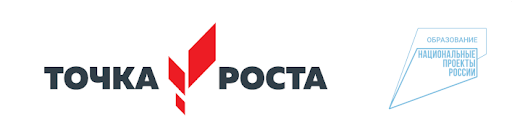 РАБОЧАЯ ПРОГРАММА  ПО БИОЛОГИИ Для учащихся 5-9 классов на 2023-2024 учебный годРеализуемая на базе Центра «Точка роста»Составитель: Яковлева О.В., учитель биологии2023Пояснительная запискаРабочая программа по биологии для 5-9 классов основного общего образования разработана составлена в соответствии со следующими нормативно-правовыми документами:-Федеральным Законом от 29 декабря 2012 года № 273-ФЗ «Об образовании в Российской Федерации (в действующей редакции);-Порядком организации и осуществления образовательной деятельности по основным общеобразовательным программам – образовательным программам начального общего, основного общего и среднего общего образования, утвержденным приказом Минпросвещения от 22.03.2021 №115;- Федеральным государственным образовательным стандартом основного общего образования, утвержденном приказом Минпросвещения от 31.05.2021 № 287;- ФОП ООО, утвержденная приказом Минпросвещения от 18.05.2023 № 370-Уставом МКОУ «Березовская СОШ»;-Учебным планом МКОУ «Березовская СОШ»;-Положением о рабочей программе педагога МКОУ «Березовская СОШ»; -Федеральной  рабочей программой по биологии (сайт Институт стратегии и развития образования РФ, Москва 2023)Программа направлена на формирование естественно-научной грамотности учащихся и организацию изучения биологии на деятельностной основе. В программе учитываются возможности предмета в реализации Требований ФГОС ООО к планируемым, личностным и метапредметным результатам обучения, а также реализация межпредметных связей естественно-научных учебных предметов на уровне основного общего образования.В программе определяются основные цели изучения биологии на уровне основного общего образования, планируемые результаты освоения курса биологии: личностные, метапредметные, предметные.ЦЕЛИ ИЗУЧЕНИЯ УЧЕБНОГО ПРЕДМЕТА «БИОЛОГИЯ»Целями изучения биологии на уровне основного общего образования являются:формирование системы знаний о признаках и процессах жизнедеятельности биологических систем разного уровня организации; формирование системы знаний об особенностях строения, жизнедеятельности организма человека, условиях сохранения его здоровья; формирование умений применять методы биологической науки для изучения биологических систем, в том числе и организма человека;формирование умений использовать информацию о современных достижениях в области биологии для объяснения процессов и явлений живой природы и жизнедеятельности собственного организма;формирование умений объяснять роль биологии в практической деятельности людей, значение биологического разнообразия для сохранения биосферы, последствия деятельности человека в природе;формирование экологической культуры в целях сохранения собственного здоровья и охраны окружающей среды. Достижение целей обеспечивается решением следующих ЗАДАЧ: приобретение знаний обучающимися о живой природе, закономерностях строения, жизнедеятельности и средообразующей роли организмов; человеке как биосоциальном существе; о роли биологической науки в практической деятельности людей; овладение умениями проводить исследования с использованием биологического оборудования и наблюдения за состоянием собственного организма;освоение приёмов работы с биологической информацией, в том числе о современных достижениях в области биологии, её анализ и критическое оценивание;воспитание биологически и экологически грамотной личности, готовой к сохранению собственного здоровья и охраны окружающей среды.  МЕСТО УЧЕБНОГО ПРЕДМЕТА «БИОЛОГИЯ» В УЧЕБНОМ ПЛАНЕВ соответствии с ФГОС ООО биология является обязательным предметом на уровне основного общего образования. Данная программа предусматривает изучение биологии в объёме 238 часов за пять лет обучения: из расчёта с 5 по 7 класс — 1 час в неделю, в 8—9 классах — 2 часа в неделю. ПЛАНИРУЕМЫЕ  РЕЗУЛЬТАТЫОсвоение учебного предмета «Биология» на уровне основного общего образования должно обеспечивать достижение следующих личностных, метапредметных и предметных образовательных результатов:ЛИЧНОСТНЫЕ РЕЗУЛЬТАТЫПатриотическое воспитание:отношение к биологии как к важной составляющей культуры, гордость за вклад российских и советских учёных в развитие мировой биологической науки.Гражданское воспитание:готовность к конструктивной совместной деятельности при выполнении исследований и проектов, стремление к взаимопониманию и взаимопомощи.Духовно-нравственное воспитание:готовность оценивать поведение и поступки с позиции нравственных норм и норм экологической культуры;. понимание значимости нравственного аспекта деятельности человека в медицине и биологии.Эстетическое воспитание:понимание роли биологии в формировании эстетической культуры личности.Ценности научного познания:ориентация на современную систему научных представлений об основных биологических закономерностях, взаимосвязях человека с природной и социальной средой;понимание роли биологической науки в формировании научного мировоззрения;развитие научной любознательности, интереса к биологической науке, навыков исследовательской деятельности.Формирование культуры здоровья:ответственное отношение к своему здоровью и установка на здоровый образ жизни (здоровое питание, соблюдение гигиенических правил и норм, сбалансированный режим занятий и отдыха, регулярная физическая активность);осознание последствий и неприятие вредных привычек (употребление алкоголя, наркотиков, курение) и иных форм вреда для физического и психического здоровья;соблюдение правил безопасности, в том числе навыки безопасного поведения в природной среде;сформированность навыка рефлексии, управление собственным эмоциональным состоянием.Трудовое воспитание:активное участие в решении практических задач (в рамках семьи, школы, города, края) биологической и экологической направленности, интерес к практическому изучению профессий, связанных с биологией.Экологическое воспитание:ориентация на применение биологических знаний при решении задач в области окружающей среды;осознание экологических проблем и путей их решения;готовность к участию в практической деятельности экологической направленности.Адаптация обучающегося к изменяющимся условиям социальной и природной среды:адекватная оценка изменяющихся условий;принятие решения (индивидуальное, в группе) в изменяющихся условиях на основании анализа биологической информации;планирование действий в новой ситуации на основании знаний биологических закономерностей.МЕТАПРЕДМЕТНЫЕ РЕЗУЛЬТАТЫУниверсальные познавательные действияБазовые логические действия:выявлять и характеризовать существенные признаки биологических объектов (явлений);устанавливать существенный признак классификации биологических объектов (явлений, процессов), основания для обобщения и сравнения, критерии проводимого анализа;с учётом предложенной биологической задачи выявлять закономерности и противоречия в рассматриваемых фактах и наблюдениях; предлагать критерии для выявления закономерностей и противоречий;выявлять дефициты информации, данных, необходимых для решения поставленной задачи;выявлять причинно-следственные связи при изучении биологических явлений и процессов; делать выводы с использованием дедуктивных и индуктивных умозаключений, умозаключений по аналогии, формулировать гипотезы о взаимосвязях;самостоятельно выбирать способ решения учебной биологической задачи (сравнивать несколько вариантов решения, выбирать наиболее подходящий с учётом самостоятельно выделенных критериев).Базовые исследовательские действия:использовать вопросы как исследовательский инструмент познания;формулировать вопросы, фиксирующие разрыв между реальным и желательным состоянием ситуации, объекта, и самостоятельно устанавливать искомое и данное;формировать гипотезу об истинности собственных суждений, аргументировать свою позицию, мнение;проводить по самостоятельно составленному плану наблюдение, несложный биологический эксперимент, небольшое исследование по установлению особенностей биологического объекта (процесса) изучения, причинно-следственных связей и зависимостей биологических объектов между собой;оценивать на применимость и достоверность информацию, полученную в ходе наблюдения и эксперимента;самостоятельно формулировать обобщения и выводы по результатам проведённого наблюдения, эксперимента, владеть инструментами оценки достоверности полученных выводов и обобщений;прогнозировать возможное дальнейшее развитие биологических процессов и их последствия в аналогичных или сходных ситуациях, а также выдвигать предположения об их развитии в новых условиях и контекстах.Работа с информацией:применять различные методы, инструменты и запросы при поиске и отборе биологической информации или данных из источников с учётом предложенной учебной биологической задачи;выбирать, анализировать, систематизировать и интерпретировать биологическую информацию различных видов и форм представления;находить сходные аргументы (подтверждающие или опровергающие одну и ту же идею, версию) в различных информационных источниках;самостоятельно выбирать оптимальную форму представления информации и иллюстрировать решаемые задачи несложными схемами, диаграммами, иной графикой и их комбинациями;оценивать надёжность биологической информации по критериям, предложенным учителем или сформулированным самостоятельно;запоминать и систематизировать биологическую информацию.Универсальные коммуникативные действияОбщение:воспринимать и формулировать суждения, выражать эмоции в процессе выполнения практических и лабораторных работ;выражать себя (свою точку зрения) в устных и письменных текстах;распознавать невербальные средства общения, понимать значение социальных знаков, знать и распознавать предпосылки конфликтных ситуаций и смягчать конфликты, вести переговоры;понимать намерения других, проявлять уважительное отношение к собеседнику и в корректной форме формулировать свои возражения;в ходе диалога и/или дискуссии задавать вопросы по существу обсуждаемой биологической темы и высказывать идеи, нацеленные на решение биологической задачи и поддержание благожелательности общения;сопоставлять свои суждения с суждениями других участников диалога, обнаруживать различие и сходство позиций;публично представлять результаты выполненного биологического опыта (эксперимента, исследования, проекта);самостоятельно выбирать формат выступления с учётом задач презентации и особенностей аудитории и в соответствии с ним составлять устные и письменные тексты с использованием иллюстративных материалов.Совместная деятельность (сотрудничество):понимать и использовать преимущества командной и индивидуальной работы при решении конкретной биологическойпроблемы, обосновывать необходимость применения групповых форм взаимодействия при решении поставленной учебной задачи;принимать цель совместной деятельности, коллективно строить действия по её достижению: распределять роли, договариваться, обсуждать процесс и результат совместной работы; уметь обобщать мнения нескольких людей, проявлять готовность руководить, выполнять поручения, подчиняться;планировать организацию совместной работы, определять свою роль (с учётом предпочтений и возможностей всех участников взаимодействия), распределять задачи между членами команды, участвовать в групповых формах работы (обсуждения, обмен мнениями, мозговые штурмы и иные);выполнять свою часть работы, достигать качественного результата по своему направлению и координировать свои действия с другими членами команды;оценивать качество своего вклада в общий продукт по критериям, самостоятельно сформулированным участниками взаимодействия; сравнивать результаты с исходной задачей и вклад каждого члена команды в достижение результатов, разделять сферу ответственности и проявлять готовность к предоставлению отчёта перед группой;овладеть системой универсальных коммуникативных действий, которая обеспечивает сформированность социальных навыков и эмоционального интеллекта обучающихся.Универсальные регулятивные действияСамоорганизация:выявлять проблемы для решения в жизненных и учебных ситуациях, используя биологические знания;ориентироваться в различных подходах принятия решений (индивидуальное, принятие решения в группе, принятие решений группой);самостоятельно составлять алгоритм решения  задачи  (или его часть), выбирать способ решения учебной биологической задачи с учётом имеющихся ресурсов и собственных возможностей, аргументировать предлагаемые варианты решений;составлять план действий (план реализации намеченного алгоритма решения), корректировать предложенный алгоритм с учётом получения новых биологических знаний об изучаемом биологическом объекте;делать выбор и брать ответственность за решение.Самоконтроль (рефлексия):владеть способами самоконтроля, самомотивации и рефлексии;давать адекватную оценку ситуации и предлагать план её изменения;учитывать контекст и предвидеть трудности, которые могут возникнуть при решении учебной биологической задачи, адаптировать решение к меняющимся обстоятельствам;объяснять причины достижения (недостижения) результатов деятельности, давать оценку приобретённому опыту, уметь находить позитивное в произошедшей ситуации;вносить коррективы в деятельность на основе новых обстоятельств, изменившихся ситуаций, установленных ошибок, возникших трудностей;оценивать соответствие результата цели и условиям.Эмоциональный интеллект:различать, называть и управлять собственными эмоциями и эмоциями других;выявлять и анализировать причины эмоций;ставить себя на место другого человека, понимать мотивы и намерения другого;регулировать способ выражения эмоций.Принятие себя и других:осознанно относиться к другому человеку, его мнению;признавать своё право на ошибку и такое же право другого;открытость себе и другим;осознавать невозможность контролировать всё вокруг;овладеть системой универсальных учебных регулятивных действий, которая обеспечивает формирование смысловых установок личности (внутренняя позиция личности), и жизненных навыков личности (управления собой, самодисциплины, устойчивого поведения).ПРЕДМЕТНЫЕ РЕЗУЛЬТАТЫ5 КЛАССхарактеризовать биологию как науку о живой природе; называть признаки живого, сравнивать объекты живой и неживой природы;перечислять источники биологических знаний; характеризовать значение биологических знаний для современного человека; профессии, связанные с биологией (4—5);приводить примеры вклада российских (в том числе В. И. Вернадский, А. Л. Чижевский) и зарубежных (в том числе Аристотель, Теофраст, Гиппократ) учёных в развитие биологии;иметь представление о важнейших биологических процессах и явлениях: питание, дыхание, транспорт веществ, раздражимость, рост, развитие, движение, размножение;применять биологические термины и понятия (в том числе: живые тела, биология, экология, цитология, анатомия, физиология, биологическая систематика, клетка, ткань, орган, система органов, организм, вирус, движение, питание, фотосинтез, дыхание, выделение, раздражимость, рост, размножение, развитие, среда обитания, природное сообщество, искусственное сообщество) в соответствии с поставленной задачей и в контексте;различать по внешнему виду (изображениям), схемам и описаниям доядерные и ядерные организмы; различные биологические объекты: растения, животных, грибы, лишайники, бактерии; природные и искусственные сообщества, взаимосвязи организмов в природном и искусственном сообществах; представителей флоры и фауны природных зон Земли; ландшафты природные и культурные;проводить описание организма (растения, животного) по заданному плану; выделять существенные признаки строения и процессов жизнедеятельности организмов, характеризовать организмы как тела живой природы, перечислять особенности растений, животных, грибов, лишайников, бактерий и вирусов;раскрывать понятие о среде обитания (водной, наземно-воздушной, почвенной, внутриорганизменной), условиях среды обитания;приводить примеры, характеризующие приспособленность организмов к среде обитания, взаимосвязи организмов в сообществах;выделять отличительные признаки природных и искусственных сообществ;аргументировать основные правила поведения человека в природе и объяснять значение природоохранной деятельности человека; анализировать глобальные экологические проблемы;раскрывать роль биологии в практической деятельности человека;демонстрировать на конкретных примерах связь знаний биологии со знаниями по математике, предметов гуманитарного цикла, различными видами искусства;выполнять практические работы (поиск информации с использованием различных источников; описание организма по заданному плану) и лабораторные работы (работа с микроскопом; знакомство с различными способами измерения и сравнения живых объектов);применять методы биологии (наблюдение, описание, классификация, измерение, эксперимент): проводить наблюдения за организмами, описывать биологические объекты, процессы и явления; выполнять биологический рисунок и измерение биологических объектов;владеть приёмами работы с лупой, световым и цифровым микроскопами при рассматривании биологических объектов;соблюдать правила безопасного труда при работе с учебным и лабораторным оборудованием, химической посудой в соответствии с инструкциями на уроке, во внеурочной деятельности;использовать при выполнении учебных заданий научно-популярную литературу по биологии, справочные материалы, ресурсы Интернета;создавать письменные и устные сообщения, грамотно используя понятийный аппарат изучаемого раздела биологии.6 КЛАССхарактеризовать ботанику как биологическую науку, её разделы и связи с другими науками и техникой;приводить примеры вклада российских (в том числе В. В. Докучаев, К. А. Тимирязев, С. Г. Навашин) и зарубежных учёных (в том числе Р. Гук, М. Мальпиги) в развитие наук о растениях;применять биологические термины и понятия (в том числе: ботаника, растительная клетка, растительная ткань, органы растений, система органов растения: корень, побег почка, лист, видоизменённые органы, цветок, плод, семя, растительный организм, минеральное питание, фотосинтез, дыхание, рост, развитие, размножение, клон, раздражимость) в соответствии с поставленной задачей и в контексте;описывать строение и жизнедеятельность растительного организма (на примере покрытосеменных или цветковых): поглощение воды и минеральное питание, фотосинтез, дыхание, транспорт веществ, рост, размножение, развитие; связь строения вегетативных и генеративных органов растений с их функциями;различать и описывать живые и гербарные экземпляры растений по заданному плану, части растений по изображениям, схемам, моделям, муляжам, рельефным таблицам;характеризовать признаки растений, уровни организации растительного организма, части растений: клетки, ткани, органы, системы органов, организм;сравнивать растительные ткани и органы растений между собой;выполнять практические и лабораторные работы по морфологии и физиологии растений, в том числе работы с микроскопом с постоянными (фиксированными) и временными микропрепаратами, исследовательские работы с использованием приборов и инструментов цифровой лаборатории;характеризовать процессы жизнедеятельности растений: поглощение воды и минеральное питание, фотосинтез, дыхание, рост, развитие, способы естественного и искусственного вегетативного размножения; семенное размножение (на примере покрытосеменных, или цветковых);выявлять причинно-следственные связи между строением и функциями тканей и органов растений, строением и жизнедеятельностью растений;классифицировать растения и их части по разным основаниям;объяснять роль растений в природе и жизни человека: значение фотосинтеза в природе и в жизни человека; биологическое и хозяйственное значение видоизменённых побегов; хозяйственное значение вегетативного размножения;применять полученные знания для выращивания и размножения культурных растений;использовать методы биологии: проводить наблюдения за растениями, описывать растения и их части, ставить простейшие биологические опыты и эксперименты;соблюдать правила безопасного труда при работе с учебным и лабораторным оборудованием, химической посудой в соответствии с инструкциями на уроке и во внеурочной деятельности;демонстрировать на конкретных примерах связь знаний биологии со знаниями по математике, географии, технологии, предметов гуманитарного цикла, различными видами искусства;владеть приёмами работы с биологической информацией: формулировать основания для извлечения и обобщения информации из двух источников; преобразовывать информацию из одной знаковой системы в другую;создавать письменные и устные сообщения, грамотно используя понятийный аппарат изучаемого раздела биологии.7 КЛАССхарактеризовать принципы классификации растений, основные систематические группы растений (водоросли, мхи, плауны, хвощи, папоротники, голосеменные, покрытосеменные или цветковые);приводить примеры вклада российских (в том числе Н. И. Вавилов, И. В. Мичурин) и зарубежных (в том числе К. Линней, Л. Пастер) учёных в развитие наук о растениях, грибах, лишайниках, бактериях;применять биологические термины и понятия (в том числе: ботаника, экология растений, микология, бактериология, систематика, царство, отдел, класс, семейство, род, вид, жизненная форма растений, среда обитания, растительное сообщество, высшие растения, низшие растения, споровые растения, семенные растения, водоросли, мхи, плауны, хвощи, папоротники, голосеменные, покрытосеменные, бактерии, грибы, лишайники) в соответствии с поставленной задачей и в контексте;различать и описывать живые и гербарные экземпляры растений, части растений по изображениям, схемам, моделям, муляжам, рельефным таблицам; грибы по изображениям, схемам, муляжам; бактерии по изображениям;выявлять признаки классов покрытосеменных или цветковых, семейств двудольных и однодольных растений;определять систематическое положение растительного организма (на примере покрытосеменных, или цветковых) с помощью определительной карточки;выполнять практические и лабораторные работы по систематике растений, микологии и микробиологии, в том числе работы с микроскопом с постоянными (фиксированными) и временными микропрепаратами, исследовательские работы с использованием приборов и инструментов цифровой лаборатории;выделять существенные признаки строения и жизнедеятельности растений, бактерий, грибов, лишайников;проводить описание и сравнивать между собой растения, грибы, лишайники, бактерии по заданному плану; делать выводы на основе сравнения;описывать усложнение организации растений в ходе эволюции растительного мира на Земле;выявлять черты приспособленности растений к среде обитания, значение экологических факторов для растений;характеризовать растительные сообщества, сезонные и поступательные изменения растительных сообществ, растительность (растительный покров) природных зон Земли;приводить примеры культурных растений и их значение в жизни человека; понимать причины и знать меры охраны растительного мира Земли;раскрывать роль растений, грибов, лишайников, бактерий в природных сообществах, в хозяйственной деятельности человека и его повседневной жизни;демонстрировать на конкретных примерах связь знаний биологии со знаниями по математике, физике, географии, технологии, литературе, и технологии, предметов гуманитарного цикла, различными видами искусства;использовать методы биологии: проводить наблюдения за растениями, бактериями, грибами,  лишайниками,  описывать их; ставить простейшие биологические опыты и эксперименты;соблюдать правила безопасного труда при работе с учебным и лабораторным оборудованием, химической посудой в соответствии с инструкциями на уроке и во внеурочной деятельности;владеть приёмами работы с биологической информацией: формулировать основания для извлечения и обобщения информации из нескольких (2—3) источников; преобразовывать информацию из одной знаковой системы в другую;создавать письменные и устные сообщения, грамотно используя понятийный аппарат изучаемого раздела биологии, сопровождать выступление презентацией с учётом особенностей аудитории сверстников.8 КЛАССхарактеризовать зоологию как биологическую науку, её разделы и связь с другими науками и техникой;характеризовать принципы классификации животных, вид как основную систематическую категорию, основные систематические группы животных (простейшие, кишечнополостные, плоские, круглые и кольчатые черви; членистоногие, моллюски, хордовые);приводить примеры вклада российских (в том числе А. О. Ковалевский, К. И. Скрябин) и зарубежных (в том числе А. Левенгук, Ж. Кювье, Э. Геккель) учёных в развитие наук о животных;применять биологические термины и понятия (в том числе: зоология, экология животных, этология, палеозоология, систематика, царство, тип, отряд, семейство, род, вид, животная клетка, животная ткань, орган животного, системы органов животного, животный организм, питание, дыхание, рост, развитие, кровообращение, выделение, опора, движение, размножение, партеногенез, раздражимость, рефлекс, органы чувств, поведение, среда обитания, природное сообщество) в соответствии с поставленной задачей и в контексте;раскрывать общие признаки животных, уровни организации животного организма: клетки, ткани, органы, системы органов, организм;сравнивать животные ткани и органы животных между собой;описывать строение и жизнедеятельность животного организма: опору и движение, питание и пищеварение, дыхание и транспорт веществ, выделение, регуляцию и поведение, рост, размножение и развитие;характеризовать процессы жизнедеятельности животных изучаемых систематических групп: движение, питание, дыхание, транспорт веществ, выделение, регуляцию, поведение, рост, развитие, размножение;выявлять причинно-следственные связи между строением, жизнедеятельностью и средой обитания животных изучаемых систематических групп;различать и описывать животных изучаемых систематических групп, отдельные органы и системы органов по схемам, моделям, муляжам, рельефным таблицам; простейших — по изображениям;выявлять признаки классов членистоногих и хордовых; отрядов насекомых и млекопитающих;выполнять практические и лабораторные работы по морфологии, анатомии, физиологии и поведению животных, в том числе работы с микроскопом с постоянными (фиксированными) и временными микропрепаратами, исследовательские работы с использованием приборов и инструментов цифровой лаборатории;сравнивать представителей отдельных систематических групп животных и делать выводы на основе сравнения;классифицировать животных на основании особенностей строения;описывать усложнение организации животных в ходе эволюции животного мира на Земле;выявлять черты приспособленности животных к среде обитания, значение экологических факторов для животных;выявлять взаимосвязи животных в природных сообществах, цепи питания;устанавливать взаимосвязи животных с растениями, грибами, лишайниками и бактериями в природных сообществах;характеризовать животных природных зон Земли, основные закономерности распространения животных по планете;раскрывать роль животных в природных сообществах;раскрывать роль домашних и непродуктивных животных в жизни человека; роль промысловых животных в хозяйственной деятельности человека и его повседневной жизни; объяснять значение животных в природе и жизни человека;понимать причины и знать меры охраны животного мира Земли;демонстрировать на конкретных примерах связь знаний биологии со знаниями по математике, физике, химии, географии, технологии, предметов гуманитарного циклов, различными видами искусства;использовать методы биологии: проводить наблюдения за животными, описывать животных, их органы и системы органов; ставить простейшие биологические опыты и эксперименты;соблюдать правила безопасного труда при работе с учебным и лабораторным оборудованием, химической посудой в соответствии с инструкциями на уроке и во внеурочной деятельности;владеть приёмами работы с биологической информацией: формулировать основания для извлечения и обобщения информации из нескольких (3—4) источников; преобразовывать информацию из одной знаковой системы в другую;создавать письменные и устные сообщения, грамотно используя понятийный аппарат изучаемого раздела биологии, сопровождать выступление презентацией с учётом особенностей аудитории сверстников.9 КЛАССхарактеризовать науки о человеке (антропологию, анатомию, физиологию, медицину, гигиену, экологию человека, психологию) и их связи с другими науками и техникой;объяснять положение человека в системе  органического мира, его происхождение; отличия человека от животных; приспособленность к различным экологическим факторам (человеческие расы и адаптивные типы людей); родство человеческих рас;приводить примеры вклада российских (в том числе И. М. Сеченов, И. П. Павлов, И. И. Мечников, А. А. Ухтомский, П. К. Анохин) и зарубежных (в том числе У. Гарвей, К. Бернар, Л. Пастер, Ч. Дарвин) учёных в развитие представлений о происхождении, строении, жизнедеятельности, поведении, экологии человека;применять биологические термины и понятия (в том числе: цитология, гистология, анатомия человека, физиология человека, гигиена, антропология, экология человека, клетка, ткань, орган, система органов, питание, дыхание, кровообращение, обмен веществ и превращение энергии, движение, выделение, рост, развитие, поведение, размножение, раздражимость, регуляция, гомеостаз, внутренняя среда, иммунитет) в соответствии с поставленной задачей и в контексте;проводить описание по внешнему виду (изображению), схемам общих признаков организма человека, уровней его организации: клетки, ткани, органы, системы органов, организм;сравнивать клетки разных тканей, групп тканей, органы, системы органов человека; процессы жизнедеятельности организма человека, делать выводы на основе сравнения;различать биологически активные вещества (витамины, ферменты, гормоны), выявлять их роль в процессе обмена веществ и превращения энергии;характеризовать биологические процессы: обмен веществ и превращение энергии, питание, дыхание, выделение, транспорт веществ, движение, рост, регуляция функций, иммунитет, поведение, развитие, размножение человека;выявлять причинно-следственные связи между строением клеток, органов, систем органов организма человека и их функциями; между строением, жизнедеятельностью и средой обитания человека;применять биологические модели для выявления особенностей строения и функционирования органов и систем органов человека;объяснять нейрогуморальную регуляцию процессов жизнедеятельности организма человека;характеризовать и сравнивать безусловные и условные рефлексы; наследственные и ненаследственные программы поведения; особенности высшей нервной деятельности человека; виды потребностей, памяти, мышления, речи, темпераментов, эмоций, сна; структуру функциональных систем организма, направленных на достижение полезных приспособительных результатов;различать наследственные и ненаследственные (инфекционные, неинфекционные) заболевания человека; объяснять значение мер профилактики в предупреждении заболеваний человека;выполнять практические и лабораторные работы по морфологии, анатомии, физиологии и поведению человека, в том числе работы с микроскопом с постоянными (фиксированными) и временными микропрепаратами, исследовательские работы с использованием приборов и инструментов цифровой лаборатории;решать качественные и количественные задачи, используя основные показатели здоровья человека, проводить расчёты и оценивать полученные значения;называть и аргументировать основные принципы здорового образа жизни, методы защиты и укрепления здоровья человека: сбалансированное питание, соблюдение правил личной гигиены, занятия физкультурой и спортом, рациональная организация труда и полноценного отдыха, позитивное эмоционально-психическое состояние;использовать приобретённые знания и умения для соблюдения здорового образа жизни, сбалансированного питания, физической активности, стрессоустойчивости, для исключения вредных привычек, зависимостей;владеть приёмами оказания первой помощи человеку при потере сознания, солнечном и тепловом ударе, отравлении, утоплении, кровотечении, травмах мягких тканей, костей скелета, органов чувств, ожогах и отморожениях;демонстрировать на конкретных примерах связь знаний наук о человеке со знаниями предметов естественно-научного и гуманитарного циклов, различных видов искусства; технологии, ОБЖ, физической культуры;использовать методы биологии: наблюдать, измерять, описывать организм человека и процессы его жизнедеятельности;проводить простейшие исследования организма человека и объяснять их результаты;соблюдать правила безопасного труда при работе с учебным и лабораторным оборудованием, химической посудой в соответствии с инструкциями на уроке и во внеурочной деятельности;владеть приёмами работы с биологической информацией: формулировать основания для извлечения и обобщения информации из нескольких (4—5) источников; преобразовывать информацию из одной знаковой системы в другую;преобразовывать информацию из одной знаковой системы в другую;создавать письменные и устные сообщения, грамотно используя понятийный аппарат изученного раздела биологии, сопровождать выступление презентацией с учётом особенностей аудитории сверстников.СОДЕРЖАНИЕ УЧЕБНОГО ПРЕДМЕТА 5 КЛАСС1. Биология — наука о живой природеПонятие о жизни. Признаки живого (клеточное строение, питание, дыхание, выделение, рост и др.). Объекты живой и неживой природы, их сравнение. Живая и неживая природа — единое целое.Биология — система наук о живой природе. Основные разделы биологии (ботаника, зоология, экология, цитология, анатомия, физиология и др.). Профессии, связанные с биологией: врач, ветеринар, психолог, агроном, животновод и др. (4—5). Связь биологии с другими науками (математика, география и др.). Роль биологии в познании окружающего мира и практической деятельности современного человека.Кабинет биологии. Правила поведения и работы в кабинете с биологическими приборами и инструментами.Биологические термины, понятия, символы. Источники биологических знаний. Поиск информации с использованием различных источников (научнопопулярная литература, справочники, Интернет).2. Методы изучения живой природыНаучные методы изучения живой природы: наблюдение, эксперимент, описание, измерение, классификация. Устройство увеличительных приборов: лупы и микроскопа. Правила работы с увеличительными приборами.Метод описания в биологии (наглядный, словесный, схематический). Метод измерения (инструменты измерения). Метод классификации организмов, применение двойных названий организмов. Наблюдение и эксперимент как ведущие методы биологии.Лабораторные и практические работы1. Изучение лабораторного оборудования: термометры, весы, чашки Петри, пробирки, мензурки. Правила работы с оборудованием в школьном кабинете.
2. Ознакомление с устройством лупы, светового микроскопа, правила работы с ними.
3. Ознакомление с растительными и животными клетками: томата и арбуза (натуральные препараты), инфузории туфельки и гидры (готовые микропрепараты) с помощью лупы и светового микроскопа.Экскурсии или видеоэкскурсииОвладение методами изучения живой природы — наблюдением и экспериментом.3. Организмы — тела живой природыПонятие об организме. Доядерные и ядерные организмы.Клетка и её открытие. Клеточное строение организмов. Цитология — наука о клетке. Клетка — наименьшая единица строения и жизнедеятельности организмов. Строение клетки под световым микроскопом: клеточная оболочка, цитоплазма, ядро.Одноклеточные и многоклеточные организмы. Клетки, ткани, органы, системы органов.Жизнедеятельность организмов. Особенности строения и процессов жизнедеятельности у растений, животных, бактерий и грибов.Свойства организмов: питание, дыхание, выделение, движение, размножение, развитие, раздражимость, приспособленность. Организм — единое целое.Разнообразие организмов и их классификация (таксоны в биологии: царства, типы (отделы), классы, отряды (порядки), семейства, роды, виды. Бактерии и вирусы как формы жизни. Значение бактерий и вирусов в природе и в жизни человека.Лабораторные и практические работы1. Изучение клеток кожицы чешуи лука под лупой и микроскопом (на примере самостоятельно приготовленного микропрепарата).
2. Ознакомление с принципами систематики организмов.
3. Наблюдение за потреблением воды растением.4. Организмы и среда обитания Понятие о среде обитания. Водная, наземновоздушная, почвенная, внутриорганизменная среды обитания. Представители сред обитания. Особенности сред обитания организмов. Приспособления организмов к среде обитания. Сезонные изменения в жизни организмов.Лабораторные и практические работыВыявление приспособлений организмов к среде обитания (на конкретных примерах).Экскурсии или видеоэкскурсииРастительный и животный мир родного края (краеведение).5. Природные сообществаПонятие о природном сообществе. Взаимосвязи организмов в природных сообществах. Пищевые связи в сообществах. Пищевые звенья, цепи и сети питания. Производители, потребители и разрушители органических веществ в природных сообществах. Примеры природных сообществ (лес, пруд, озеро и др.).Искусственные сообщества, их отличительные признаки от природных сообществ. Причины неустойчивости искусственных сообществ. Роль искусственных сообществ в жизни человека.Природные зоны Земли, их обитатели. Флора и фауна природных зон. Ландшафты: природные и культурные.Лабораторные и практические работыИзучение искусственных сообществ и их обитателей (на примере аквариума и др.).Экскурсии или видеоэкскурсии1. Изучение природных сообществ (на примере леса, озера, пруда, луга и др.).
2. Изучение сезонных явлений в жизни природных сообществ.6. Живая природа и человекИзменения в природе в связи с развитием сельского хозяйства, производства и ростом численности населения. Влияние человека на живую природу в ходе истории. Глобальные экологические проблемы. Загрязнение воздушной и водной оболочек Земли, потери почв, их предотвращение. Пути сохранения биологического разнообразия. Охраняемые территории (заповедники, заказники, национальные парки, памятники природы). Красная книга РФ. Осознание жизни как великой ценности.Практические работыПроведение акции по уборке мусора в ближайшем лесу, парке, сквере или на пришкольной территории.6 КЛАСС1. Растительный организмБотаника — наука о растениях. Разделы ботаники. Связь ботаники с другими науками и техникой. Общие признаки растений.Разнообразие растений. Уровни организации растительного организма. Высшие и низшие растения. Споровые и семенные растения.Растительная клетка. Изучение растительной клетки под световым микроскопом: клеточная оболочка, ядро, цитоплазма (пластиды, митохондрии, вакуоли с клеточным соком). Растительные ткани. Функции растительных тканей.Органы и системы органов растений. Строение органов растительного организма, их роль и связь между собой.Лабораторные и практические работы1.Изучение микроскопического строения листа водного растения элодеи.
2.Изучение строения растительных тканей (использование микропрепаратов).
3.Изучение внешнего строения травянистого цветкового растения (на живых или гербарных экземплярах растений): пастушья сумка, редька дикая, лютик едкий и др.).Экскурсии или видеоэкскурсииОзнакомление в природе с цветковыми растениями.2. Строение и жизнедеятельность растительного организмаПитание растенияКорень — орган почвенного (минерального) питания. Корни и корневые системы. Виды корней и типы корневых систем. Внешнее и внутреннее строение корня в связи с его функциями. Корневой чехлик. Зоны корня. Корневые волоски. Рост корня. Поглощение корнями воды и минеральных веществ, необходимых растению (корневое давление, осмос). Видоизменение корней. Почва, её плодородие. Значение обработки почвы (окучивание), внесения удобрений, прореживания проростков, полива для жизни культурных растений. Гидропоника.Побег и почки. Листорасположение и листовая мозаика. Строение и функции листа. Простые и сложные листья. Видоизменения листьев. Особенности внутреннего строения листа в связи с его функциями (кожица и устьица, основная ткань листа, проводящие пучки). Лист — орган воздушного питания. Фотосинтез. Значение фотосинтеза в природе и в жизни человека.Лабораторные и практические работы1. Изучение строения корневых систем (стержневой и мочковатой) на примере гербарных экземпляров или живых растений.
2.Изучение микропрепарата клеток корня.
3. Изучение строения вегетативных и генеративных почек (на примере сирени, тополя и др.).
4. Ознакомление с внешним строением листьев и листорасположением (на комнатных растениях).
5. Изучение микроскопического строения листа (на готовых микропрепаратах).
6. Наблюдение процесса выделения кислорода на свету аквариумными растениями.Дыхание растенияДыхание корня. Рыхление почвы для улучшения дыхания корней. Условия, препятствующие дыханию корней. Лист как орган дыхания (устьичный аппарат). Поступление в лист атмосферного воздуха. Сильная запылённость воздуха как препятствие для дыхания листьев. Стебель как орган дыхания (наличие устьиц в кожице, чечевичек). Особенности дыхания растений. Взаимосвязь дыхания растения с фотосинтезом.Лабораторные и практические работыИзучение роли рыхления для дыхания корней.Транспорт веществ в растенииНеорганические (вода, минеральные соли) и органические вещества (белки, жиры, углеводы, нуклеиновые кислоты, витамины и др.) растения. Связь клеточного строения стебля с его функциями. Рост стебля в длину. Клеточное строение стебля травянистого растения: кожица, проводящие пучки, основная ткань (паренхима). Клеточное строение стебля древесного растения: кора (пробка, луб), камбий, древесина и сердцевина. Рост стебля в толщину. Проводящие ткани корня. Транспорт воды и минеральных веществ в растении (сосуды древесины) — восходящий ток. Испарение воды через стебель и листья (транспирация). Регуляция испарения воды в растении. Влияние внешних условий на испарение воды. Транспорт органических веществ в растении (ситовидные трубки луба) — нисходящий ток. Перераспределение и запасание веществ в растении. Видоизменённые побеги: корневище, клубень, луковица. Их строение; биологическое и хозяйственное значение.Лабораторные и практические работы1.Обнаружение неорганических и органических веществ в растении.
2.Рассматривание микроскопического строения ветки дерева (на готовом микропрепарате).
3.Выявление передвижения воды и минеральных веществ по древесине.
4. Исследование строения корневища, клубня, луковицы.Рост растенияОбразовательные ткани. Конус нарастания побега, рост кончика корня. Верхушечный и вставочный рост. Рост корня и стебля в толщину, камбий. Образование годичных колец у древесных растений. Влияние фитогормонов на рост растения. Ростовые движения растений. Развитие побега из почки. Ветвление побегов. Управление ростом растения. Формирование кроны. Применение знаний о росте растения в сельском хозяйстве. Развитие боковых побегов.Лабораторные и практические работы1.Наблюдение за ростом корня.
2.Наблюдение за ростом побега.
3. Определение возраста дерева по спилу.Размножение растенияВегетативное размножение цветковых растений в природе. Вегетативное размножение культурных растений. Клоны. Сохранение признаков материнского растения. Хозяйственное значение вегетативного размножения. Семенное (генеративное) размножение растений. Цветки и соцветия. Опыление. Перекрёстное опыление (ветром, животными, водой) и самоопыление. Двойное оплодотворение. Наследование признаков обоих растений. Образование плодов и семян. Типы плодов. Распространение плодов и семян в природе. Состав и строение семян. Условия прорастания семян. Подготовка семян к посеву. Развитие проростков.Лабораторные и практические работы1. Овладение приёмами вегетативного размножения растений (черенкование побегов, черенкование листьев и др.) на примере комнатных растений (традесканция, сенполия, бегония, сансевьера и др.).
2. Изучение строения цветков.
3. Ознакомление с различными типами соцветий.
4. Изучение строения семян двудольных растений.
5. Изучение строения семян однодольных растений.
6. Определение всхожести семян культурных растений и посев их в грунт.Развитие растенияРазвитие цветкового растения. Основные периоды развития. Цикл развития цветкового растения. Влияние факторов внешней среды на развитие цветковых растений. Жизненные формы цветковых растений.Лабораторные и практические работы1. Наблюдение за ростом и развитием цветкового растения в комнатных условиях (на примере фасоли или посевного гороха).
2. Определение условий прорастания семян.7 КЛАСС1. Систематические группы растенийКлассификация растений. Вид как основная систематическая категория. Система растительного мира. Низшие, высшие споровые, высшие семенные растения. Основные таксоны (категории) систематики растений (царство, отдел, класс, порядок, семейство, род, вид). История развития систематики, описание видов, открытие новых видов. Роль систематики в биологии.Низшие растения. Водоросли. Общая характеристика водорослей. Одноклеточные и многоклеточные зелёные водоросли. Строение и жизнедеятельность зелёных водорослей. Размножение зелёных водорослей (бесполое и половое). Бурые и красные водоросли, их строение и жизнедеятельность. Значение водорослей в природе и жизни человека.Высшие споровые растения. Моховидные (Мхи). Общая характеристика мхов. Строение и жизнедеятельность зелёных и сфагновых мхов. Приспособленность мхов к жизни на сильно увлажнённых почвах. Размножение мхов, цикл развития на примере зелёного мха кукушкин лён. Роль мхов в заболачивании почв и торфообразовании. Использование торфа и продуктов его переработки в хозяйственной деятельности человека.Плауновидные (Плауны). Хвощевидные (Хвощи), Папоротниковидные (Папоротники). Общая характеристика. Усложнение строения папоротникообразных растений по сравнению с мхами. Особенности строения и жизнедеятельности плаунов, хвощей и папоротников. Размножение папоротникообразных. Цикл развития папоротника. Роль древних папоротникообразных в образовании каменного угля. Значение папоротникообразных в природе и жизни человека.Высшие семенные растения. Голосеменные. Общая характеристика. Хвойные растения, их разнообразие. Строение и жизнедеятельность хвойных. Размножение хвойных, цикл развития на примере сосны. Значение хвойных растений в природе и жизни человека.Покрытосеменные (цветковые) растения. Общая характеристика. Особенности строения и жизнедеятельности покрытосеменных как наиболее высокоорганизованной группы растений, их господство на Земле. Классификация покрытосеменных растений: класс Двудольные и класс Однодольные. Признаки классов. Цикл развития покрытосеменного растения.Семейства покрытосеменных* (цветковых) растений. Характерные признаки семейств класса Двудольные (Крестоцветные, или Капустные, Розоцветные, или Розовые, Мотыльковые, или Бобовые, Паслёновые, Сложноцветные, или Астровые) и класса Однодольные (Лилейные, Злаки, или Мятликовые)**. Многообразие растений. Дикорастущие представители семейств. Культурные представители семейств, их использование человеком.* Изучаются три семейства растений по выбору учителя с учётом местных условий. Можно использовать семейства, не вошедшие в перечень, если они являются наиболее распространёнными в данном регионе.** Морфологическая характеристика и определение семейств класса Двудольные и семейств класса Однодольные осуществляется на лабораторных и практических работах.Лабораторные и практические работы1. Изучение строения одноклеточных водорослей (на примере хламидомонады и хлореллы).
2. Изучение строения многоклеточных нитчатых водорослей (на примере спирогиры и улотрикса).
3. Изучение внешнего строения мхов (на местных видах).
4. Изучение внешнего строения папоротника или хвоща.
5. Изучение внешнего строения веток, хвои, шишек и семян голосеменных растений (на примере ели, сосны или лиственницы).
6. Изучение внешнего строения покрытосеменных растений.
7. Изучение признаков представителей семейств: Крестоцветные (Капустные), Розоцветные (Розовые), Мотыльковые (Бобовые), Паслёновые, Сложноцветные (Астровые), Лилейные, Злаки (Мятликовые) на гербарных и натуральных образцах.
8. Определение видов растений (на примере трёх семейств) с использованием определителей растений или определительных карточек.2. Развитие растительного мира на ЗемлеЭволюционное развитие растительного мира на Земле. Сохранение в земной коре растительных остатков, их изучение. «Живые ископаемые» растительного царства. Жизнь растений в воде. Первые наземные растения. Освоение растениями суши. Этапы развития наземных растений основных систематических групп. Вымершие растения.Экскурсии или видеоэкскурсииРазвитие растительного мира на Земле (экскурсия в палеонтологический или краеведческий музей).3. Растения в природных сообществахРастения и среда обитания. Экологические факторы. Растения и условия неживой природы: свет, температура, влага, атмосферный воздух. Растения и условия живой природы: прямое и косвенное воздействие организмов на растения. Приспособленность растений к среде обитания. Взаимосвязи растений между собой и с другими организмами.Растительные сообщества. Видовой состав растительных сообществ, преобладающие в них растения. Распределение видов в растительных сообществах. Сезонные изменения в жизни растительного сообщества. Смена растительных сообществ. Растительность (растительный покров) природных зон Земли. Флора.4. Растения и человекКультурные растения и их происхождение. Центры многообразия и происхождения культурных растений. Земледелие. Культурные растения сельскохозяйственных угодий: овощные, плодово-ягодные, полевые. Растения города, особенность городской флоры. Парки, лесопарки, скверы, ботанические сады. Декоративное цветоводство. Комнатные растения, комнатное цветоводство. Последствия деятельности человека в экосистемах. Охрана растительного мира. Восстановление численности редких видов растений: особо охраняемые природные территории (ООПТ). Красная книга России. Меры сохранения растительного мира.Экскурсии или видеоэкскурсии1. Изучение сельскохозяйственных растений региона.
2. Изучение сорных растений региона.5. Грибы. Лишайники. БактерииГрибы. Общая характеристика. Шляпочные грибы, их строение, питание, рост, размножение. Съедобные и ядовитые грибы. Меры профилактики заболеваний, связанных с грибами. Значение шляпочных грибов в природных сообществах и жизни человека. Промышленное выращивание шляпочных грибов (шампиньоны).Плесневые грибы. Дрожжевые грибы. Значение плесневых и дрожжевых грибов в природе и жизни человека (пищевая и фармацевтическая промышленность и др.).Паразитические грибы. Разнообразие и значение паразитических грибов (головня, спорынья, фитофтора, трутовик и др.). Борьба с заболеваниями, вызываемыми паразитическими грибами.Лишайники — комплексные организмы. Строение лишайников. Питание, рост и размножение лишайников. Значение лишайников в природе и жизни человека.Бактерии — доядерные организмы. Общая характеристика бактерий. Бактериальная клетка. Размножение бактерий. Распространение бактерий. Разнообразие бактерий. Значение бактерий в природных сообществах. Болезнетворные бактерии и меры профилактики заболеваний, вызываемых бактериями. Бактерии на службе у человека (в сельском хозяйстве, промышленности).Лабораторные и практические работы1. Изучение строения одноклеточных (мукор) и многоклеточных (пеницилл) плесневых грибов.
2. Изучение строения плодовых тел шляпочных грибов (или изучение шляпочных грибов на муляжах).
3. Изучение строения лишайников.
4. Изучение строения бактерий (на готовых микропрепаратах).8 КЛАСС1. Животный организмЗоология — наука о животных. Разделы зоологии. Связь зоологии с другими науками и техникой.Общие признаки животных. Отличия животных от растений. Многообразие животного мира. Одноклеточные и многоклеточные животные. Форма тела животного, симметрия, размеры тела и др.Животная клетка. Открытие животной клетки (А. Левенгук). Строение животной клетки: клеточная мембрана, органоиды передвижения, ядро с ядрышком, цитоплазма (митохондрии, пищеварительные и сократительные вакуоли, лизосомы, клеточный центр). Процессы, происходящие в клетке. Деление клетки. Ткани животных, их разнообразие. Органы и системы органов животных. Организм — единое целое.Лабораторные и практические работыИсследование под микроскопом готовых микропрепаратов клеток и тканей животных.2. Строение и жизнедеятельность организма животного**(Темы 2 и 3 возможно менять местами по усмотрению учителя, рассматривая содержание темы 2 в качестве обобщения учебного материала)Опора и движение животных. Особенности гидростатического, наружного и внутреннего скелета у животных. Передвижение у одноклеточных (амёбовидное, жгутиковое). Мышечные движения у многоклеточных: полёт насекомых, птиц; плавание рыб; движение по суше позвоночных животных (ползание, бег, ходьба и др.). Рычажные конечности.Питание и пищеварение у животных. Значение питания. Питание и пищеварение у простейших. Внутриполостное и внутриклеточное пищеварение, замкнутая и сквозная пищеварительная система у беспозвоночных. Пищеварительный тракт у позвоночных, пищеварительные железы. Ферменты. Особенности пищеварительной системы у представителей отрядов млекопитающих.Дыхание животных. Значение дыхания. Газообмен через всю поверхность клетки. Жаберное дыхание. Наружные и внутренние жабры. Кожное, трахейное, лёгочное дыхание у обитателей суши. Особенности кожного дыхания. Роль воздушных мешков у птиц.Транспорт веществ у животных. Роль транспорта веществ в организме животных. Замкнутая и незамкнутая кровеносные системы у беспозвоночных. Сердце, кровеносные сосуды. Спинной и брюшной сосуды, капилляры, «ложные сердца» у дождевого червя. Особенности строения незамкнутой кровеносной системы у моллюсков и насекомых. Круги кровообращения и особенности строения сердец у позвоночных, усложнение системы кровообращения.Выделение у животных. Значение выделения конечных продуктов обмена веществ. Сократительные вакуоли у простейших. Звёздчатые клетки и канальцы у плоских червей, выделительные трубочки и воронки у кольчатых червей. Мальпигиевы сосуды у насекомых. Почки (туловищные и тазовые), мочеточники, мочевой пузырь у позвоночных животных. Особенности выделения у птиц, связанные с полётом.Покровы тела у животных. Покровы у беспозвоночных. Усложнение строения кожи у позвоночных. Кожа как орган выделения. Роль кожи в теплоотдаче. Производные кожи. Средства пассивной и активной защиты у животных.Координация и регуляция жизнедеятельности у животных. Раздражимость у одноклеточных животных. Таксисы (фототаксис, трофотаксис, хемотаксис и др.). Нервная регуляция. Нервная система, её значение. Нервная система у беспозвоночных: сетчатая (диффузная), стволовая, узловая. Нервная система у позвоночных (трубчатая): головной и спинной мозг, нервы. Усложнение головного мозга от рыб до млекопитающих. Появление больших полушарий, коры, борозд и извилин. Гуморальная регуляция. Роль гормонов в жизни животных. Половые гормоны. Половой диморфизм. Органы чувств, их значение. Рецепторы. Простые и сложные (фасеточные) глаза у насекомых. Орган зрения и слуха у позвоночных, их усложнение. Органы обоняния, вкуса и осязания у беспозвоночных и позвоночных животных. Орган боковой линии у рыб.Поведение животных. Врождённое и приобретённое поведение (инстинкт и научение). Научение: условные рефлексы, импринтинг (запечатление), инсайт (постижение). Поведение: пищевое, оборонительное, территориальное, брачное, исследовательское. Стимулы поведения.Размножение и развитие животных. Бесполое размножение: деление клетки одноклеточного организма на две, почкование, фрагментация. Половое размножение. Преимущество полового размножения. Половые железы. Яичники и семенники. Половые клетки (гаметы). Оплодотворение. Зигота. Партеногенез. Зародышевое развитие. Строение яйца птицы. Внутриутробное развитие млекопитающих. Зародышевые оболочки. Плацента (детское место). Пупочный канатик (пуповина). Постэмбриональное развитие: прямое, непрямое. Метаморфоз (развитие с превращением): полный и неполный.Лабораторные и практические работы1. Ознакомление с органами опоры и движения у животных.2. Изучение способов поглощения пищи у животных.3. Изучение способов дыхания у животных.4. Ознакомление с системами органов транспорта веществ у животных.5. Изучение покровов тела у животных.6. Изучение органов чувств у животных.7. Формирование условных рефлексов у аквариумных рыб.8. Строение яйца и развитие зародыша птицы (курицы).3. Систематические группы животныхОсновные категории систематики животных. Вид как основная систематическая категория животных. Классификация животных. Система животного мира. Систематические категории животных (царство, тип, класс, отряд, семейство, род, вид), их соподчинение. Бинарная номенклатура. Отражение современных знаний о происхождении и родстве животных в классификации животных.Одноклеточные животные — простейшие. Строение и жизнедеятельность простейших. Местообитание и образ жизни. Образование цисты при неблагоприятных условиях среды. Многообразие простейших. Значение простейших в природе и жизни человека (образование осадочных пород, возбудители заболеваний, симбиотические виды). Пути заражения человека и меры профилактики, вызываемые одноклеточными животными (малярийный плазмодий).Лабораторные и практические работы1. Исследование строения инфузории-туфельки и наблюдение за её передвижением. Изучение хемотаксиса.2. Многообразие простейших (на готовых препаратах).3. Изготовление модели клетки простейшего (амёбы, инфузории-туфельки и др.).Многоклеточные животные. Кишечнополостные. Общая характеристика. Местообитание. Особенности строения и жизнедеятельности. Эктодерма и энтодерма. Внутриполостное и клеточное переваривание пищи. Регенерация. Рефлекс. Бесполое размножение (почкование). Половое размножение. Гермафродитизм. Раздельнополые кишечнополостные. Многообразие кишечнополостных. Значение кишечнополостных в природе и жизни человека. Коралловые полипы и их роль в рифообразовании.Лабораторные и практические работы1. Исследование строения пресноводной гидры и её передвижения (школьный аквариум).2. Исследование питания гидры дафниями и циклопами (школьный аквариум).3. Изготовление модели пресноводной гидрыПлоские, круглые, кольчатые черви. Общая характеристика. Особенности строения и жизнедеятельности плоских, круглых и кольчатых червей. Многообразие червей. Паразитические плоские и круглые черви. Циклы развития печёночного сосальщика, бычьего цепня, человеческой аскариды. Черви, их приспособления к паразитизму, вред, наносимый человеку, сельскохозяйственным растениям и животным. Меры по предупреждению заражения паразитическими червями. Роль червей как почвообразователей.Лабораторные и практические работы1.Исследование внешнего строения дождевого червя. 2.Наблюдение за реакцией дождевого червя на раздражители. Исследование внутреннего строения дождевого червя (на готовом влажном препарате и микропрепарате).3.Изучение приспособлений паразитических червей к паразитизму (на готовых влажных и микропрепаратах).Членистоногие. Общая характеристика. Среды жизни. Внешнее и внутреннее строение членистоногих.  Многообразие членистоногих. Представители классов.Ракообразные. Особенности строения и жизнедеятельности. Значение ракообразных в природе и жизни человека.Паукообразные. Особенности строения и жизнедеятельности в связи с жизнью на суше. Клещи — вредители культурных растений и меры борьбы с ними. Паразитические клещи — возбудители и переносчики опасных болезней. Меры защиты от клещей. Роль клещей в почвообразовании.Насекомые. Особенности строения и жизнедеятельности. Размножение насекомых и типы развития. Отряды насекомых*: Прямокрылые, Равнокрылые, Полужесткокрылые, Чешуекрылые, Жесткокрылые, Перепончатокрылые, Двукрылые и др. Насекомые — переносчики возбудителей и паразиты человека и домашних животных. Насекомые-вредители сада, огорода, поля, леса.Насекомые, снижающие численность вредителей растений. Поведение насекомых, инстинкты. Меры по сокращению численности насекомых-вредителей. Значение насекомых в природе и жизни человека.*Отряды насекомых изучаются обзорно по усмотрению учителя в зависимости от местных условий. Более подробно изучаются на примере двух местных отрядов.Лабораторные и практические работы1. Исследование внешнего строения насекомого (на примере майского жука или других крупных насекомых-вредителей).
2. Ознакомление с различными типами развития насекомых (на примере коллекций).Моллюски. Общая характеристика. Местообитание моллюсков. Строение и процессы жизнедеятельности, характерные для брюхоногих, двустворчатых, головоногих моллюсков. Черты приспособленности моллюсков к среде обитания. Размножение моллюсков. Многообразие моллюсков. Значение моллюсков в природе и жизни человека.Лабораторные и практические работыИсследование внешнего строения раковин пресноводных и морских моллюсков (раковины беззубки, перловицы, прудовика, катушки и др.).Хордовые. Общая характеристика. Зародышевое развитие хордовых. Систематические группы хордовых. Подтип Бесчерепные (ланцетник). Подтип Черепные, или Позвоночные.Рыбы. Общая характеристика. Местообитание и внешнее строе-ние рыб. Особенности внутреннего строения и процессов жизнедеятельности. Приспособленность рыб к условиям обитания. Отличия хрящевых рыб от костных рыб. Размножение, развитие и миграция рыб в природе. Многообразие рыб, основные систематические группы рыб. Значение рыб в природе и жизни человека. Хозяйственное значение рыб.Лабораторные и практические работы1. Исследование внешнего строения и особенностей передвижения рыбы (на примере живой рыбы в банке с водой).
2. Исследование внутреннего строения рыбы (на примере готового влажного препарата).Земноводные. Общая характеристика. Местообитание земноводных. Особенности внешнего и внутреннего строения, процессов жизнедеятельности, связанных с выходом земноводных на сушу. Приспособленность земноводных к жизни в воде и на суше. Размножение и развитие земноводных.Многообразие земноводных и их охрана. Значение земноводных в природе и жизни человека.Пресмыкающиеся. Общая характеристика. Местообитание пресмыкающихся. Особенности внешнего и внутреннего строения пресмыкающихся. Процессы жизнедеятельности.Приспособленность пресмыкающихся к жизни на суше. Размножение и развитие пресмыкающихся. Регенерация. Многообразие пресмыкающихся и их охрана. Значение пресмыкающихся в природе и жизни человека.Птицы. Общая характеристика. Особенности внешнего строения птиц. Особенности внутреннего строения и процессов жизнедеятельности птиц. Приспособления птиц к полёту. Поведение. Размножение и развитие птиц. Забота о потомстве. Сезонные явления в жизни птиц. Миграции птиц, их изучение. Многообразие птиц. Экологические группы птиц*. Приспособленность птиц к различным условиям среды. Значение птиц в природе и жизни человека.*Многообразие птиц изучается по выбору учителя на примере трёх экологических групп с учётом распространения птиц в своём регионе.Лабораторные и практические работы1. Исследование внешнего строения и перьевого покрова птиц (на примере чучела птиц и набора перьев: контурных, пуховых и пуха).
2. Исследование особенностей скелета птицы.Млекопитающие. Общая характеристика. Среды жизни млекопитающих. Особенности внешнего строения, скелета и мускулатуры, внутреннего строения. Процессы жизнедеятельности. Усложнение нервной системы. Поведение млекопитающих. Размножение и развитие. Забота о потомстве.Первозвери. Однопроходные (яйцекладущие) и Сумчатые (низшие звери). Плацентарные млекопитающие. Многообразие млекопитающих. Насекомоядные и Рукокрылые. Грызуны, Зайцеобразные. Хищные. Ластоногие и Китообразные. Парнокопытные и Непарнокопытные. Приматы*. Семейства отряда Хищные: собачьи, кошачьи, куньи, медвежьи.Значение млекопитающих в природе и жизни человека. Млекопитающие — переносчики возбудителей опасных заболеваний. Меры борьбы с грызунами. Многообразие млекопитающих родного края.*Изучаются 6 отрядов млекопитающих на примере двух видов из каждого отряда по выбору учителя.Лабораторные и практические работы1. Исследование особенностей скелета млекопитающих.
2. Исследование особенностей зубной системы млекопитающих.4. Развитие животного мира на ЗемлеЭволюционное развитие животного мира на Земле. Усложнение животных в процессе эволюции. Доказательства эволюционного развития животного мира. Палеонтология. Ископаемые остатки животных, их изучение. Методы изучения ископаемых остатков. Реставрация древних животных. «Живые ископаемые» животного мира.Жизнь животных в воде. Одноклеточные животные. Происхождение многоклеточных животных. Основные этапы эволюции беспозвоночных. Основные этапы эволюции позвоночных животных. Вымершие животные.Лабораторные и практические работыИсследование ископаемых остатков вымерших животных.5. Животные в природных сообществахЖивотные и среда обитания. Влияние света, температуры и влажности на животных. Приспособленность животных к условиям среды обитания.Популяции животных, их характеристики. Одиночный и групповой образ жизни. Взаимосвязи животных между собой и с другими организмами. Пищевые связи в природном сообществе. Пищевые уровни, экологическая пирамида. Экосистема.Животный мир природных зон Земли. Основные закономерности распределения животных на планете. Фауна.6. Животные и человекВоздействие человека на животных в природе: прямое и косвенное. Промысловые животные (рыболовство, охота). Ведение промысла животных на основе научного подхода. Загрязнение окружающей среды.Одомашнивание животных. Селекция, породы, искусственный отбор, дикие предки домашних животных. Значение домашних животных в жизни человека. Животные сельскохозяйственных угодий. Методы борьбы с животными-вредителями.Город как особая искусственная среда, созданная человеком. Синантропные виды животных. Условия их обитания. Беспозвоночные и позвоночные животные города. Адаптация животных к новым условиям. Рекреационный пресс на животных диких видов в условиях города. Безнадзорные домашние животные. Питомники. Восстановление численности редких видов животных: особо охраняемые природные территории (ООПТ). Красная книга России. Меры сохранения животного мира.9 КЛАСС1. Человек — биосоциальный видНауки о человеке (анатомия, физиология, психология, антропология, гигиена, санитария, экология человека). Методы изучения организма человека. Значение знаний о человеке для самопознания и сохранения здоровья. Особенности человека как биосоциального существа.Место человека в системе органического мира. Человек как часть природы. Систематическое положение современного человека. Сходство человека с млекопитающими. Отличие человека от приматов. Доказательства животного происхождения человека. Человек разумный. Антропогенез, его этапы. Биологические и социальные факторы становления человека. Человеческие расы.2. Структура организма человекаСтроение и химический состав клетки. Обмен веществ и превращение энергии в клетке. Многообразие клеток, их деление. Нуклеиновые кислоты. Гены. Хромосомы. Хромосомный набор. Митоз, мейоз. Соматические и половые клетки. Стволовые клетки.Типы тканей организма человека: эпителиальные, соединительные, мышечные, нервная. Свойства тканей, их функции. Органы и системы органов. Организм как единое целое. Взаимо-связь органов и систем как основа гомеостаза.Лабораторные и практические работы1. Изучение клеток слизистой оболочки полости рта человека.
2. Изучение микроскопического строения тканей (на готовых микропрепаратах).
3. Распознавание органов и систем органов человека (по таблицам).3. Нейрогуморальная регуляцияНервная система человека, её организация и значение.Нейроны, нервы, нервные узлы. Рефлекс. Рефлекторная дуга. Рецепторы. Двухнейронные и трёхнейронные рефлекторные дуги.Спинной мозг, его строение и функции. Рефлексы спинного мозга. Головной мозг, его строение и функции. Большие полушария. Рефлексы головного мозга. Безусловные (врождённые) и условные (приобретённые) рефлексы.Соматическая нервная система. Вегетативная (автономная) нервная система. Нервная система как единое целое. Нарушения в работе нервной системы.Гуморальная регуляция функций. Эндокринная система. Железы внутренней секреции. Железы смешанной секреции. Гормоны, их роль в регуляции физиологических функций организма, роста и развития. Нарушение в работе эндокринных желёз. Особенности рефлекторной и гуморальной регуляции функций организма.Лабораторные и практические работы1. Изучение головного мозга человека (по муляжам).
2. Изучение изменения размера зрачка в зависимости от освещённости.4. Опора и движениеЗначение опорно-двигательного аппарата. Скелет человека, строение его отделов и функции. Кости, их химический состав, строение. Типы костей. Рост костей в длину и толщину. Соединение костей. Скелет головы. Скелет туловища. Скелет конечностей и их поясов. Особенности скелета человека, связанные с прямохождением и трудовой деятельностью.Мышечная система. Строение и функции скелетных мышц. Работа мышц: статическая и динамическая; мышцы сгибатели и разгибатели. Утомление мышц. Гиподинамия. Роль двигательной активности в сохранении здоровья.Нарушения опорно-двигательной системы. Возрастные изменения в строении костей. Нарушение осанки. Предупреждение искривления позвоночника и развития плоскостопия. Профилактика травматизма. Первая помощь при травмах опорно-двигательного аппарата.Лабораторные и практические работы1. Исследование свойств кости.
2. Изучение строения костей (на муляжах).
3. Изучение строения позвонков (на муляжах).
4. Определение гибкости позвоночника.
5. Измерение массы и роста своего организма.
6. Изучение влияния статической и динамической нагрузки на утомление мышц.
7. Выявление нарушения осанки.
8. Определение признаков плоскостопия.
9. Оказание первой помощи при повреждении скелета и мышц.5. Внутренняя среда организмаВнутренняя среда и её функции. Форменные элементы крови: эритроциты, лейкоциты и тромбоциты. Малокровие, его причины. Красный костный мозг, его роль в организме. Плазма крови. Постоянство внутренней среды (гомеостаз). Свёртывание крови. Группы крови. Резус-фактор. Переливание крови. Донорство.Иммунитет и его виды. Факторы, влияющие на иммунитет (приобретённые иммунодефициты): радиационное облучение, химическое отравление, голодание, воспаление, вирусные заболевания, ВИЧ-инфекция. Вилочковая железа, лимфатические узлы. Вакцины и лечебные сыворотки. Значение работ Л. Пастера и И. И. Мечникова по изучению иммунитета.Лабораторные и практические работыИзучение микроскопического строения крови человека и лягушки (сравнение).6. КровообращениеОрганы кровообращения. Строение и работа сердца. Автоматизм сердца. Сердечный цикл, его длительность. Большой и малый круги кровообращения. Движение крови по сосудам. Пульс. Лимфатическая система, лимфоотток. Регуляция деятельности сердца и сосудов. Гигиена сердечно-сосудистой системы. Профилактика сердечно-сосудистых заболеваний. Первая помощь при кровотечениях.Лабораторные и практические работы1. Измерение кровяного давления.
2. Определение пульса и числа сердечных сокращений в покое и после дозированных физических нагрузок у человека.
3. Первая помощь при кровотечениях.7. ДыханиеДыхание и его значение. Органы дыхания. Лёгкие. Взаимо-связь строения и функций органов дыхания. Газообмен в лёгких и тканях. Жизненная ёмкость лёгких. Механизмы дыхания. Дыхательные движения. Регуляция дыхания.Инфекционные болезни, передающиеся через воздух, предупреждение воздушно-капельных инфекций. Вред табакокурения, употребления наркотических и психотропных веществ. Реанимация. Охрана воздушной среды. Оказание первой помощи при поражении органов дыхания.Лабораторные и практические работы1. Измерение обхвата грудной клетки в состоянии вдоха и выдоха.
2. Определение частоты дыхания. Влияние различных факторов на частоту дыхания.8. Питание и пищеварениеПитательные вещества и пищевые продукты. Питание и его значение. Пищеварение. Органы пищеварения, их строение и функции. Ферменты, их роль в пищеварении. Пищеварение в ротовой полости. Зубы и уход за ними. Пищеварение в желудке, в тонком и в толстом кишечнике. Всасывание питательных веществ. Всасывание воды. Пищеварительные железы: печень и поджелудочная железа, их роль в пищеварении.Микробиом человека — совокупность микроорганизмов, населяющих организм человека. Регуляция пищеварения. Методы изучения органов пищеварения. Работы И. П. Павлова.Гигиена питания. Предупреждение глистных и желудочно-кишечных заболеваний, пищевых отравлений. Влияние курения и алкоголя на пищеварение.Лабораторные и практические работы1. Исследование действия ферментов слюны на крахмал.
2. Наблюдение действия желудочного сока на белки.9. Обмен веществ и превращение энергииОбмен веществ и превращение энергии в организме человека. Пластический и энергетический обмен. Обмен воды и минеральных солей. Обмен белков, углеводов и жиров в организме. Регуляция обмена веществ и превращения энергии.Витамины и их роль для организма. Поступление витаминов с пищей. Синтез витаминов в организме. Авитаминозы и гиповитаминозы. Сохранение витаминов в пище.Нормы и режим питания. Рациональное питание — фактор укрепления здоровья. Нарушение обмена веществ.Лабораторные и практические работы1. Исследование состава продуктов питания.
2. Составление меню в зависимости от калорийности пищи.
3. Способы сохранения витаминов в пищевых продуктах.10. КожаСтроение и функции кожи. Кожа и её производные. Кожа и терморегуляция. Влияние на кожу факторов окружающей среды.Закаливание и его роль. Способы закаливания организма. Гигиена кожи, гигиенические требования к одежде и обуви. Заболевания кожи и их предупреждения. Профилактика и первая помощь при тепловом и солнечном ударах, ожогах и обморожениях.Лабораторные и практические работы1. Исследование с помощью лупы тыльной и ладонной стороны кисти.
2. Определение жирности различных участков кожи лица.
3. Описание мер по уходу за кожей лица и волосами в зависимости от типа кожи.
4. Описание основных гигиенических требований к одежде и обуви.11. ВыделениеЗначение выделения. Органы выделения. Органы мочевыделительной системы, их строение и функции. Микроскопическое строение почки. Нефрон. Образование мочи. Регуляция мочеобразования и мочеиспускания. Заболевания органов мочевыделительной системы, их предупреждение.Лабораторные и практические работы1. Определение местоположения почек (на муляже).
2. Описание мер профилактики болезней почек.12. Размножение и развитиеОрганы репродукции, строение и функции. Половые железы. Половые клетки. Оплодотворение. Внутриутробное развитие. Влияние на эмбриональное развитие факторов окружающей среды. Роды. Лактация. Рост и развитие ребёнка. Половое созревание. Наследование признаков у человека. Наследственные болезни, их причины и предупреждение. Набор хромосом, половые хромосомы, гены. Роль генетических знаний для планирования семьи. Инфекции, передающиеся половым путём, их профилактика.Лабораторные и практические работыОписание основных мер по профилактике инфекционных вирусных заболеваний: СПИД и гепатит.13. Органы чувств и сенсорные системыОрганы чувств и их значение. Анализаторы. Сенсорные системы. Глаз и зрение. Оптическая система глаза. Сетчатка. Зрительные рецепторы. Зрительное восприятие. Нарушения зрения и их причины. Гигиена зрения.Ухо и слух. Строение и функции органа слуха. Механизм работы слухового анализатора. Слуховое восприятие. Нарушения слуха и их причины. Гигиена слуха.Органы равновесия, мышечного чувства, осязания, обоняния и вкуса. Взаимодействие сенсорных систем организма.Лабораторные и практические работы1. Определение остроты зрения у человека.
2. Изучение строения органа зрения (на муляже и влажном препарате).
3. Изучение строения органа слуха (на муляже).14. Поведение и психикаПсихика и поведение человека. Потребности и мотивы поведения. Социальная обусловленность поведения человека. Рефлекторная теория поведения. Высшая нервная деятельность человека, работы И. М. Сеченова, И. П. Павлова. Механизм образования условных рефлексов. Торможение. Динамический стереотип. Роль гормонов в поведении. Наследственные и ненаследственные программы поведения у человека. Приспособительный характер поведения.Первая и вторая сигнальные системы. Познавательная деятельность мозга. Речь и мышление. Память и внимание. Эмоции. Индивидуальные особенности личности: способности, темперамент, характер, одарённость. Типы высшей нервной деятельности и темперамента. Особенности психики человека. Гигиена физического и умственного труда. Режим труда и отдыха. Сон и его значение. Гигиена сна.Лабораторные и практические работы1. Изучение кратковременной памяти.
2. Определение объёма механической и логической памяти.
3. Оценка сформированности навыков логического мышления.15. Человек и окружающая средаЧеловек и окружающая среда. Экологические факторы и их действие на организм человека. Зависимость здоровья человека от состояния окружающей среды. Микроклимат жилых помещений. Соблюдение правил поведения в окружающей среде, в опасных и чрезвычайных ситуациях.Здоровье человека как социальная ценность. Факторы, нарушающие здоровье: гиподинамия, курение, употребление алкоголя, наркотиков, несбалансированное питание, стресс. Укрепление здоровья: аутотренинг, закаливание, двигательная активность, сбалансированное питание. Культура отношения к собственному здоровью и здоровью окружающих. Всемирная организация здравоохранения.Человек как часть биосферы Земли. Антропогенные воздействия на природу. Урбанизация. Цивилизация. Техногенные изменения в окружающей среде. Современные глобальные экологические проблемы. Значение охраны окружающей среды для сохранения человечества.В программу внесены следующие изменения :в 5 классе:1час резервного времени добавлен в раздел 3. Организмы – тела живой природы.В связи с тем, что в 5-х классах учебный год состоит из 35 учебных недель, в тематическое планирование добавлен урок №35. Задания на лето.в 6 классе:1час резервного времени добавлен в последний раздел. Это урок №34.Итоговое тестирование.В связи с тем, что в 6-х классах учебный год состоит из 35 учебных недель, в тематическое планирование добавлен урок №35. Задания на лето.в 7 классе:                    1.Раздел 5. Грибы. Лишайники. Бактерии поменен местами с разделом 3.                    2.В раздел 3. Грибы. Лишайники. Бактерии добавлен 1 час резевного времени    и 1 час дополнительного резерва из-за того, что календарный учебный год состоит не из 34, а из 35 недель.в 8 классе:В раздел 6. Животные и человек добавлены 2 часа резевного времени    и 2 часа дополнительного резерва из-за того, что календарный учебный год состоит не из 34, а из 35 недель.в 9 классе:   2 часа резервного времени включены в тему  15. Человек и окружающая среда. Это уроки №67 и 68, под названием «Повторение и обобщение».  Календарно-тематическое планирование5 класс6 класс7 класс8 классМатериально-техническое обеспечение образовательного процесса Кабинет биологии включает оборудование, рабочие места для учащихся и учителя, технические и мультимедийные средства обучения, компьютер, устройства для хранения учебного оборудования.Оборудование кабинета классифицировано по разделам курса, видам пособий, частоте его использования. Учебное оборудование по биологии включает: - натуральные объекты (живые и препарированные растения и животные, их части, органы,  микропрепараты, скелеты и их части, коллекции, гербарии); - приборы и лабораторное оборудование (оптические приборы, посуда и принадлежности); - средства на печатной основе (демонстрационные печатные таблицы, дидактический материал); - муляжи и модели (объемные, рельефные); -экранно-звуковые средства обучения (видеофильмы), в том числе пособия на новых информационных носителях (компакт-диски, электронные пособия и пр.); -технические средства обучения — проекционную аппаратуру (мультимедийный проектор, компьютер);  - учебно-методическую литературу для учителя и учащихся (определители, справочные материалы, обучающие задания, контрольно-диагностические тесты).Учебно-методическое обеспечение: для учителя:для обучающегося: - Экранно-звуковые пособия:1. компакт-диск «Биология: где живут организмы»2. компакт-диск «Эволюция животного мира»В комплект технических и информационно-коммуникативных средств обучения входят:компьютер с выходом  в ИнтернетмультимедиапроектораудиоколонкипринтерноутбукиЭлектронные образовательные ресурсыБиология, 5-9 класс, ФГАОУ ДПО «Академия Минпросвещения России»Электронный образовательный ресурс «Домашние задания. Основное общее образование. Биология», 5-9 класс, АО Издательство «Просвещение»      Электронный образовательный ресурс. «Аудиоучебник. Основное общее образование. Биология. 5—6 классы», АО Издательство «Просвещение»Тренажер «Облако знаний». Биология. 5-9 класс, ООО «Физикон Лаб»Электронный образовательный ресурс «Я сдам ЕГЭ. Среднее общее образование. Учебно-практическое и учебно-лабораторное оборудованиеЛабораторный инструментарий необходим как для урочных занятий, так и для проведения наблюдений и исследований в природе, постановки и выполнения опытов, в целом — для реализации научных методов изучения живых организмов.Перечень:Микроскоп цифровой DigitalBlueИнтерактивный USB-микроскоп CosViewБиологические  микролаборатории  RoverMateЛупыРасходный материал к микроскопамЛабораторная посуда и инструментыПрибор для всасывания воды корнямиЦифровая лаборатория по биологии, в том числе датчики влажности, рН среды, освещенности, температуры окр.среды.Натуральные объекты используются как при изучении нового материала, так и при проведении исследовательских работ, подготовке проектов, обобщении и систематизации,по строении выводов с учётом выполненных наблюдений. Живые объекты следует содержать в соответствии с санитарно-гигиеническими требованиями и правилами техники безопасности.1.Гербарии:1.Культурные растения2.Эволюция высших растений3. С/Х растения4.Деревья и кустарники5. Лекарственные6.Дикорастушие7.Ядовитые2.Наборы готовых микропрепаратов RoverMate по ботанике, зоологии, анатомии, общей биологии3.Живые растения и животные4. Влажные препараты: гадюка, беззубка, речной рак, глаз млекопитающегоДемонстрационные пособия:Учебные модели служат для демонстрации структуры и взаимосвязей различных биологических систем и для реализации моделирования как процесса изучения и познания, развивающего активность и творческие способности обучающихся.Перечень:Модель яблоневая плодожорка на яблокеМодель молекулы ДНКМодель молекулы белкаМуляжи грибовМуляжи плодовМодель вируса СПИДаМодель молекулы гемоглобинаМодель глазаМодель ухаМодель головного мозгаМодели  позвонковМодель сердцаМодель печениМодель почкиМодель животной  клеткиКомплект моделей скелетов позвоночных животных Rover Mate ( скелет рыбы, лягушки, кролика, голубя, ящерицы)Модель скелет человекаНатуральный фонд: комнатные растения«РАССМОТРЕНО» на педагогическом советеМКОУ «Березовская СОШ»«03» июля 2023 г. протокол №9«УТВЕРЖДЕНО»Директор   МКОУ «Березовская СОШ»____________/Дегтерева М..А./«_03_»  _июля 2023 год № 54/5№п/пНазвания разделов, темы уроковКол-во часовКол-во часовКол-во часовИспользование оборудования центра «Точка роста»№п/пНазвания разделов, темы уроковобщеетеорияпрактикаИспользование оборудования центра «Точка роста»Раздел1. Биология – наука о живой природе.Раздел1. Биология – наука о живой природе.4311Понятие о жизни. Признаки живого.12Биология – система наук о живой природе.13Кабинет биологии. Правила поведения и работы в кабинете с биологическими приборами и инструментами.Л. р. № 1 «Изучение лабораторного оборудования: термометры, весы, чашки Петри, пробирки, мензурки. Правила работы с оборудованием в школьном кабинете».1Цифровая лаборатория по биологии (датчик освещенности, влажности и температуры), микроскоп световой и цифровой.4Биологические термины, понятия, символы. Источники биологических знаний.1Раздел 2. Методы изучения живой природы.Раздел 2. Методы изучения живой природы.6425Научные методы изучения живой природы: наблюдение, эксперимент, описание, измерение, классификация.1Цифровая лаборатория по биологии (датчик освещенности, влажности и температуры), микроскоп световой и цифровой.6Устройство увеличительных приборов: лупы и микроскопа.1Микроскоп световой и цифровой.7Правила работы с увеличительными приборами.Л. р. № 2 «Ознакомление с устройством лупы, светового микроскопа, правила работы с ними».1Микроскоп световой и цифровой.8Л. р. № 3 «Ознакомление с растительными и животными клетками томата и арбуза (натуральные препараты), инфузории туфельки и гидры (готовые микропрепараты) с помощью лупы и светового микроскопа».1Микроскоп световой и цифровой.9Метод описания в биологии (наглядный, словесный, схематический). Метод измерения (инструменты измерения). Метод классификации организмов, применение двойных названий организмов. Наблюдение и эксперимент как ведущие методы биологии.1Цифровая лаборатория по биологии (датчик освещенности, влажности и температуры).10Экскурсия или видеоэкскурсия «Овладение методами изучения живой природы — наблюдением и экспериментом».1Раздел 3. Организмы – тела живой природы.Раздел 3. Организмы – тела живой природы.7+15311Понятие об организме. Доядерные и ядерные организмы.112Клетка и её открытие. Клеточное строение организмов.113Строение клетки под световым микроскопом: клеточная оболочка, цитоплазма, ядро. Л. р. № 4 «Изучение растительных и животных клеток под лупой и микроскопом (на готовых микропрепаратах)».1Микроскоп световой и цифровой.14Одноклеточные и многоклеточные организмы. Клетки, ткани, органы, системы органов.115Жизнедеятельность организмов. Особенности строения и процессов жизнедеятельности у растений, животных, бактерий и грибов.116Свойства организмов: питание, дыхание, выделение, движение, размножение, развитие, раздражимость, приспособленность. Организм — единое целое.Л. р. № 5 «Наблюдение за потреблением воды растением».117Разнообразие организмов и их классификация (таксоны в биологии: царства, типы (отделы), классы, отряды (порядки), семейства, роды, виды.Л. р. № 6 «Ознакомление с принципами систематики организмов».118Бактерии и вирусы как формы жизни. Значение бактерий и вирусов в природе и в жизни человека.1Раздел 4. Организмы и среда обитания.Раздел 4. Организмы и среда обитания.53119Понятие о среде обитания. Водная, наземно-воздушная, почвенная, внутриорганизменная среды обитания. 1Цифровая лаборатория по биологии (датчик освещенности, влажности и температуры).20Представители сред обитания. Особенности сред обитания организмов. 1Цифровая лаборатория по биологии (датчик освещенности, влажности и температуры).21Приспособления организмов к среде обитания. Л. р. № 7 «Сезонные изменения в жизни организмов».122Сезонные изменения в жизни организмов.123Экскурсия или видеоэкскурсия « Растительный и животный мир родного края (краеведение)».Раздел 5. Природные сообщества.Раздел 5. Природные сообщества.76124Понятие о природном сообществе. Взаимосвязи организмов в природных сообществах. Пищевые связи в сообществах. Пищевые звенья, цепи и сети питания.125Производители, потребители и разрушители органических  веществ в природных сообществах126Примеры природных сообществ (лес, пруд, озеро и др.).127Искусственные сообщества, их отличительные признаки от природных сообществ. Л. р. № 8 «Изучение искусственных сообществ и их обитателей (на примере аквариума и др.)».1Датчики температуры окруж.среды, освещенности28Природные зоны Земли, их обитатели. Флора и фауна природных зон. Ландшафты: природные и культурные.129Экскурсия или видеоэкскурсия  «Изучение природных сообществ (на примере леса, озера, пруда, луга и др.)». 130Экскурсия или видеоэкскурсия «Изучение сезонных явлений в жизни природных сообществ».1Раздел 6. Живая природа и человек.Раздел 6. Живая природа и человек.43131Изменения в природе в связи с развитием сельского хозяйства, производства и ростом численности населения. Влияние человека на живую природу в ходе истории.132Глобальные экологические проблемы. Загрязнение воздушной и водной оболочек Земли, потери почв, их предотвращение. 133Пути сохранения биологического разнообразия. Охраняемые территории (заповедники, заказники, национальные парки, памятники природы). Красная книга РФ. Осознание жизни как великой ценности.134П. р. № 1 «Проведение акции по уборке мусора в ближайшем лесу, парке, сквере или на пришкольной территории».135Задания  на лето.1                                                                                                                                                            Итого:35269№ п/пНазвания разделов, темы уроковКоличество часовКоличество часовКоличество часовИспользование оборудования центра «Точка роста»№ п/пНазвания разделов, темы уроковвсеготеорияпрактикаИспользование оборудования центра «Точка роста»Раздел 1. Растительный организм – 6ч.Раздел 1. Растительный организм – 6ч.6331.Ботаника — наука о растениях. Разделы ботаники. Связь ботаники с другими науками и техникой.12.Общие признаки растений. Уровни организации растительного организма. Экскурсия "Ознакомление  в природе с цветковыми  растениями".13.Высшие и низшие растения. Споровые и семенные растения.ЛР №1 "Изучение микроскопического строения листа водного растения элодеи".1Микроскоп световой и цифровой.4.Растительная клетка. Изучение растительной клетки под световым микроскопом : клеточная оболочка, ядро, цитоплазма (пластиды, митохондрии, вакуоли с клеточным соком).1Микроскоп световой и цифровой.5.Растительные ткани. Функции растительных тканей.ЛР №2 "Изучение         строения растительных тканей (использование микропрепаратов)".1Микроскоп световой и цифровой.6.Органы и системы органов       растений. Строение органов растительного организма, их роль и связь между собой.  ЛР №3 "Изучение внешнего строения травянистого цветкового растения (на живых или гербарных экземплярах растений): пастушья сумка, редька дикая, лютик едкий и др.)".1Раздел 2. Строение и жизнедеятельность растительного организма – 27ч.Раздел 2. Строение и жизнедеятельность растительного организма – 27ч.             2.1.  Питание растений             2.1.  Питание растений8267.Корень — орган почвенного (минерального) питания. Корни и корневые системы. Виды корней и типы корневых систем. ЛР №4 "Изучение строения корневых систем (стержневой и мочковатой) на примере                   гербарных экземпляров или живых растений".18.Внешнее и внутреннее строение корня в связи с его функциями. Корневой чехлик. Зоны корня.Корневые волоски. Рост корня.         ЛР №5 "Изучение                               микропрепарата клеток корня".1Микроскоп световой и цифровой.9.Поглощение корнями воды  и минеральных веществ, необходимых растению (корневое давление, осмос). Видоизменение корней.110.Почва, её плодородие. Значение обработки почвы (окучивание), внесения удобрений, прореживание проростков, полива для жизни культурных растений. Гидропоника.1Датчики влажности и температуры окр.среды, рН11.Побег и почки. Листорасположение и листовая мозаика. ЛР №6 "Изучение строения вегетативных и генеративных почек (на примере сирени, тополя и др.)".112.Строение и функции листа. Простые и сложные листья. Видоизменения листьев.ЛР №7 "Ознакомление с внешним строением листьев и листорасположением (на комнатных растениях)".113.Особенности внутреннего строения листа в связи с его функциями (кожица и устьица, основная ткань листа, проводящие пучки). ЛР №8 "Изучение микроскопического строения листа (на готовых микропрепаратах)".1Микроскоп световой и цифровой.14.Лист — орган воздушного питания.  Фотосинтез. Значение фотосинтеза в природе и в жизни человека.ЛР №9 "Наблюдение процесса выделения кислорода на свету аквариумными растениями".1Датчик освещенности            2.2. Дыхание растения            2.2. Дыхание растения  21115.Дыхание корня. Рыхление почвы как усиление дыхания корней. Условия, препятствующие дыханию корней. Лист как орган дыхания (устьичный аппарат). Поступление в лист атмосферного воздуха. Сильная запылённость воздуха как препятствие дыхания листьев. ЛР №10 "Изучение роли рыхления для дыхания корней".116.Стебель как орган дыхания       (наличие устьиц в         кожице, чечевичек).Сущность дыхания растений. Взаимосвязь       дыхания растения с фотосинтезом.1            2.3.Транспорт веществ в растении            2.3.Транспорт веществ в растении51417.Неорганические и органические вещества растения. Стебель — ось            побега. Связь клеточного  строения стебля с его функциями. Рост стебля в длину. ЛР №11 "Обнаружение неорганических и органических веществ в растении".118.Клеточное строение стебля травянистого и древесного растения. Рост стебля в толщину. ЛР №12 "Рассматривание микроскопического строения ветки дерева (на готовом микропрепарате)".1Микроскоп световой и цифровой.19.Проводящие ткани корня. Транспорт воды и минеральных веществ в растении (сосуды древесины) — восходящий ток. Испарение воды через стебель и листья (транспирация).Регуляция испарения воды в растении. Влияние внешних условий на испарение воды. ЛР №13 "Выявление передвижения                                           воды и минеральных веществ по древесине".120.Транспорт органических веществ в растении (ситовидные трубки луба)— нисходящий ток.121.Перераспределение и         запасание веществ в растении.Видоизменённые побеги: корневище, клубень, луковица, их строение; биологическое и хозяйственное значение. ЛР №14 "Исследование строения корневища, клубня, луковицы".1           2.4. Рост растения           2.4. Рост растения40422.Образовательные ткани. Конус нарастания побега, рост кончика корня. Верхушечный и вставочный рост. Рост корня и стебля в толщину,   камбий. Образование годичных колец у древесных растений.           ЛР№15 "Определение возраста дерева по спилу".123.Влияние фитогормонов на         рост растения. Ростовые движения растений. ЛР№16 "Наблюдение за         ростом корня".124.Развитие побега из почки. Ветвление побегов .Управление ростом растения. Формирование кроны. Применение знаний о росте растения в с/х. Развитие боковых побегов.  ЛР №17 "Наблюдение за ростом побега".125.Вегетативное размножение цветковых растений в природе. Вегетативное размножение культурных растений. Клоны.    Сохранение признаков материнского растения. Хозяйственное значение вегетативного размножения. ЛР №18 "Овладение приемами вегетативного размножения растений на                                             примере комнатных растений"1          2.5.Размножение растения          2.5.Размножение растения726.Семенное (генеративное) размножение растений. Цветки и соцветия. Опыление. Перекрёстное опыление (ветром, животными, водой) и самоопыление. Двойное оплодотворение. Наследование признаков       обоих растений.   ЛР №19 "Изучение строения цветков".127.Образование плодов и семян. Типы плодов. Распространение плодов и семян в природе.128.ЛР№20"Ознакомление с                 различными типами соцветий".129.Состав и строение семян     двудольных растений.Условия прорастания семян. ЛР №21 "Изучение                                              строения семян двудольных растений".1Цифровая лаборатория по биологии (датчик освещенности, влажности и температуры).30.Состав и строение семян однодольных растений. ЛР №22 "Изучение строения семян однодольных растений".131.Подготовка семян к посеву. Развитие проростков. ЛР №23 "Определение всхожести семян культурных растений и посев их в грунт".132.Развитие цветкового растения. Основные периоды развития. Цикл развития. Влияние факторов внешней среды. Жизненные формы. ЛР№24 "Наблюдение за ростом и развитием цветкового растения в комнатных условиях (на примере фасоли или посевного гороха). Определение условий прорастания семян".1Цифровая лаборатория по биологии (датчик освещенности, влажности и температуры).          2.6.Развитие растения          2.6.Развитие растения1+2резер333.Развитие цветкового растения. Периоды его развития. Цикл развития цветкового растения. Влияние факторов внешней среды на развитие цветковых растений. Жизненные формы цветковых растений.134.Итоговое  тестирование.135.Задания на лето.1                                                                                                                                                                              Итого                                                                                                                                                                              Итого351124№ п/пНазвания разделов, темы уроковКоличество часовКоличество часовКоличество часовИспользованиеоборудования центра «Точка роста»№ п/пНазвания разделов, темы уроковвсеготеорияпрактикаИспользованиеоборудования центра «Точка роста»Раздел 1. Систематические  группы растений  - 22 ч             1.1. Классификация растений Раздел 1. Систематические  группы растений  - 22 ч             1.1. Классификация растений 221.Вид как основная систематическая категория. Система растительного мира. Низшие, высшие споровые, высшие семенные растения. Основные          таксоны (категории) систематики растений (царство, отдел, класс, порядок, семейство, род, вид).12.История развития систематики, описание видов, открытие новых видов.   Роль систематики в биологии.1              1.2.Низшие растения. Водоросли              1.2.Низшие растения. Водоросли3123.Общая характеристика водорослей. Одноклеточные и многоклеточные зелёные водоросли. Строение и жизнедеятельность зелёных водорослей. ЛР №1 "Изучение строения                                                                           одноклеточных водорослей (на примере хламидомонады и хлореллы)".1Микроскоп световой и цифровой.4.Размножение зелёных водорослей (бесполое и половое). Бурые и красные             водоросли, их строение и жизнедеятельность. Значение водорослей в природе и жизни человека.15.ЛР №2 "Изучение строения многоклеточных нитчатых водорослей (на примере спирогиры и улотрикса)".1Микроскоп световой и цифровой.              1.3. Высшие споровые растения. Моховидные (Мхи)     	              1.3. Высшие споровые растения. Моховидные (Мхи)     	3216.Общая характеристика мхов. Строение и жизнедеятельность зелёных и сфагновых мхов. Приспособленность мхов к жизни на сильно увлажнённых почвах.1Датчик влажности7.Размножение мхов, цикл развития на примере зелёного мха кукушкин лён. Роль мхов в заболачивании почв и торфообразовании. Использование торфа и продуктов его переработки в хозяйственной деятельности человека.18.ЛР №3 "Изучение внешнего строения мхов (на местных видах)".1Микроскоп световой и цифровой.             1.4. Плауновидные (Плауны). Хвощевидные (Хвощи), Папоротниковидные (Папоротники)             1.4. Плауновидные (Плауны). Хвощевидные (Хвощи), Папоротниковидные (Папоротники)4319.Плауновидные (Плауны).Хвощевидные (Хвощи),Особенности строения и жизнедеятельности110.Папоротниковидные (Папоротники).Особенности строения и жизнедеятельности Усложнение строения папоротникообразных растений по сравнению с мхами.111.Размножение папоротникообразных. Цикл развития папоротника. Роль древних папоротникообразных в образовании каменного угля. Значение                                          папоротникообразных в природе и жизни человека.112.ЛР №4 "Изучение внешнего строения                                                                      папоротника или хвоща"1            1.5.   Высшие семенные растения. Голосеменные                  1.5.   Высшие семенные растения. Голосеменные      21113.Общая характеристика. Хвойные растения, их разнообразие. Строение и жизнедеятельность хвойных.114.Размножение хвойных, цикл развития на примере сосны. Значение хвойных растений в природе и жизни человека.  ЛР №5 "Изучение внешнего строения веток, хвои, шишек и семян голосеменных растений (на примере ели, сосны или лиственницы)".1           1.6. Покрытосеменные (цветковые) растения           1.6. Покрытосеменные (цветковые) растения21115.Общая характеристика. Особенности  строения и жизнедеятельности покрытосеменных как наиболее высокоорганизованной группы растений, их господство на Земле.116.Классификация покрытосеменных растений: класс Двудольные и класс Однодольные. Признаки классов. Цикл развития покрытосеменного растения.ЛР №6 "Изучение внешнего строения покрытосеменных растений".1           1.7. Семейства покрытосеменных (цветковых) растений           1.7. Семейства покрытосеменных (цветковых) растений64217.Характерные признаки семейств класса             Двудольные. Крестоцветные, Розоцветные118.Семейства Мотыльковые , Сложноцветные, Пасленовые119.ЛР №7 "Изучение признаков представителей семейств: Крестоцветные (Капустные), Розоцветные (Розовые), Мотыльковые (Бобовые), Паслёновые, Сложноцветные (Астровые), Лилейные, Злаки (Мятликовые) на гербарных и натуральных образцах".120.ЛР №8 "Определение видов растений (на примере трёх семейств) с использованием определителей растений или определительных карточек".121.Семейства класса Однодольные (Лилейные, Злаки, или Мятликовые). Многообразие растений. 122.Дикорастущие представители семейств. Культурные представители семейств, их использование человеком.1Раздел 2. Развитие растительного мира на ЗемлеРаздел 2. Развитие растительного мира на Земле2223.Эволюционное развитие растительного мира на Земле. Сохранение в земной коре растительных остатков, их изучение. «Живые ископаемые» растительного царства. Жизнь растений в воде. Первые наземные растения.124.Освоение растениями суши. Этапы развития наземных растений основных систематических групп. Вымершие растения. Экскурсии или видеоэкскурсии. Развитие растительного мира на Земле (экскурсия в палеонтологический или краеведческий музей).1Раздел 3. Грибы. Лишайники. БактерииРаздел 3. Грибы. Лишайники. Бактерии52325.Грибы. Общая характеристика. Шляпочные грибы, их строение, питание, рост, размножение.Съедобные и ядовитые грибы. Меры профилактики заболеваний, связанных с грибами. Значение шляпочных грибов в природных сообществах и жизни человека. Промышленное выращивание шляпочных грибов (шампиньоны).Плесневые грибы.126.Дрожжевые грибы. Значение плесневых и дрожжевых грибов в природе и жизни человека (пищевая и фармацевтическая промышленность и др.).Паразитические грибы.Разнообразие и значение паразитических грибов (головня, спорынья, фитофтора, трутовик и др.). Борьба с заболеваниями, вызываемыми паразитическими грибами.ЛР №9 "Изучение строения одноклеточных (мукор) и многоклеточных (пеницилл) плесневых грибов. Изучение строения плодовых тел шляпочных грибов (или изучение шляпочных грибов на муляжах)".1Микроскоп световой и цифровой.27.Лишайники — комплексные организмы. Строение лишайников. Питание, рост и размножение лишайников. Значение лишайников в природе и жизни человека.ЛР №10" Изучение строения лишайников".1Микроскоп световой и цифровой.28.Бактерии — доядерные организмы. Общая характеристика бактерий.Бактериальная клетка. Размножение бактерий. ЛР №11 "Изучение строения бактерий (на готовых микропрепаратах)".1Микроскоп световой и цифровой.29.Распространение бактерий. Разнообразие бактерий. Значение бактерий в природных сообществах. Болезнетворные бактерии и меры профилактики заболеваний, вызываемых бактериями. Бактерии на службе у человека (в сельском хозяйстве, промышленности).1Раздел 4. Растения в природных сообществахРаздел 4. Растения в природных сообществах2230.Растения и среда обитания. Экологические факторы. Растения и условия неживой природы: свет, температура, влага, атмосферный воздух. Растения и условия живой природы: прямое и косвенное воздействие организмов на растения. Приспособленность растений к среде обитания. Взаимосвязи растений между собой и с другими организмами.1Цифровая лаборатория по биологии (датчик освещенности, влажности и температуры. рН среды).31.Растительные сообщества. Видовой состав растительных сообществ, преобладающие в них растения.Распределение видов в растительных сообществах. Сезонные изменения в жизни растительного сообщества.Смена растительных сообществ. Растительность (растительный покров) природных зон Земли. Флора.1Раздел 5. Растения и человекРаздел 5. Растения и человек4432.Культурные растения и их происхождение. Центры многообразия и происхождения культурных растений. Земледелие. Культурные растения сельскохозяйственных угодий: овощные, плодово-ягодные, полевые.133.Растения города, особенность городской флоры. Парки, лесопарки, скверы, ботанические сады.Декоративное цветоводство. Комнатные растения, комнатное цветоводство.134.Последствия деятельности человека в экосистемах. Охрана растительного мира. Восстановление численности редких видов растений: особо охраняемые природные территории (ООПТ). Красная книга России. Меры сохранения растительного мира.135.Экскурсии или видеоэкскурсии.  Изучение сельскохозяйственных растений региона. Изучение сорных растений региона.1ИтогоИтого352411№ п/пНазвания разделов, темы уроковНазвания разделов, темы уроковКоличество часовКоличество часовКоличество часовКоличество часовИспользование оборудования центра «Точка роста»№ п/пНазвания разделов, темы уроковНазвания разделов, темы уроковвсеготеорияпрактикапрактикаИспользование оборудования центра «Точка роста»Раздел 1. Животный организм Раздел 1. Животный организм Раздел 1. Животный организм 43111.Зоология — наука о животных. Разделы зоологии. Связь зоологии с другими науками и техникой.Зоология — наука о животных. Разделы зоологии. Связь зоологии с другими науками и техникой.12.Общие признаки животных. Отличия животных от растений. Многообразие животного мира. Одноклеточные и многоклеточные животные. Форма тела животного, симметрия, размеры тела и              др.Общие признаки животных. Отличия животных от растений. Многообразие животного мира. Одноклеточные и многоклеточные животные. Форма тела животного, симметрия, размеры тела и              др.13.Животная клетка. Открытие животной клетки (А. Левенгук). Строение животной клетки: клеточная мембрана, органоиды передвижения, ядро с ядрышком, цитоплазма (митохондрии, пищеварительные и сократительные вакуоли, лизосомы, клеточный центр).Животная клетка. Открытие животной клетки (А. Левенгук). Строение животной клетки: клеточная мембрана, органоиды передвижения, ядро с ядрышком, цитоплазма (митохондрии, пищеварительные и сократительные вакуоли, лизосомы, клеточный центр).1Микроскоп световой и цифровой.Микроскоп световой и цифровой.4.Процессы, происходящие в клетке. Деление клетки. Ткани животных, их разнообразие. Органы и системы органов животных. Организм — единое целое.ЛР №1 "Исследование под микроскопом  готовых микропрепаратов клеток и тканей животных".Процессы, происходящие в клетке. Деление клетки. Ткани животных, их разнообразие. Органы и системы органов животных. Организм — единое целое.ЛР №1 "Исследование под микроскопом  готовых микропрепаратов клеток и тканей животных".1Микроскоп световой и цифровой.Микроскоп световой и цифровой.Раздел 2. Строение и жизнедеятельность организма животного -12 часОпора и движение животныхРаздел 2. Строение и жизнедеятельность организма животного -12 часОпора и движение животныхРаздел 2. Строение и жизнедеятельность организма животного -12 часОпора и движение животных115.5.Особенности гидростатического, наружного и внутреннего скелета у животных. Передвижение у одноклеточных (амёбовидное, жгутиковое). Мышечные движения у многоклеточных: полёт насекомых, птиц; плавание рыб; движение по суше позвоночных животных (ползание, бег, ходьба и др.). Рычажные конечности.ЛР №2 "Ознакомление с органами опоры и движения у животных.1            2.2. Питание и пищеварение у животных            2.2. Питание и пищеварение у животных            2.2. Питание и пищеварение у животных2116.6.Значение питания. Питание и пищеварение у простейших. Внутриполостное и внутриклеточное пищеварение, замкнутая и сквозная пищеварительная система у беспозвоночных. Пищеварительный тракт у позвоночных, пищеварительные железы. Ферменты. Особенности пищеварительной системы у представителей отрядов млекопитающих.17.7.ЛР №3 "Изучение способов поглощения пищи у животных".1             2.3. Дыхание животных             2.3. Дыхание животных             2.3. Дыхание животных118.8.Значение дыхания. Газообмен через всю поверхность клетки. Жаберное дыхание. Наружные и внутренние жабры. Кожное, трахейное, лёгочное дыхание у обитателей суши.Особенности кожного дыхания. Роль воздушных мешков у птиц.ЛР №4"Изучение способов дыхания у животных".1             2.4. Транспорт веществ у животных             2.4. Транспорт веществ у животных             2.4. Транспорт веществ у животных2119.9.Роль транспорта веществ в организме животных. Замкнутая и незамкнутая кровеносные системы у беспозвоночных. Сердце, кровеносные сосуды. Спинной и брюшной сосуды, капилляры, «ложные сердца» у дождевого червя. Особенности строения незамкнутой кровеносной системы у моллюсков и насекомых.110.10.Круги кровообращения и особенности строения сердец у позвоночных, усложнение системы кровообращения.ЛР №5 "Ознакомление с системами органов транспорта веществ           у животных".1             2.5. Выделение у животных             2.5. Выделение у животных             2.5. Выделение у животных1111.11.Значение выделения конечных продуктов обмена веществ.Сократительные вакуоли у простейших. Звёздчатые клетки и канальцы у плоских червей, выделительные трубочки и воронки у кольчатых червей. Мальпигиевы сосуды у насекомых. Почки (туловищные и тазовые), мочеточники, мочевой пузырь у позвоночных животных. Особенности выделения у птиц, связанные с полётом.1             2.6. Покровы тела у животных             2.6. Покровы тела у животных             2.6. Покровы тела у животных1112.12.Покровы у беспозвоночных. Усложнение строения кожи у позвоночных. Кожа как орган выделения. Роль кожи в теплоотдаче. Производные кожи. Средства пассивной и активной защиты у животных.              ЛР №6"Изучение покровов тела      у животных".1             2.7. Координация и регуляция жизнедеятельности у животных              2.7. Координация и регуляция жизнедеятельности у животных              2.7. Координация и регуляция жизнедеятельности у животных 21113.13.Раздражимость у одноклеточных животных. Таксисы (фототаксис, трофотаксис, хемотаксис и др.). Нервная регуляция. Нервная система, её значение. Нервная система у беспозвоночных: сетчатая (диффузная), стволовая, узловая. Нервная система у позвоночных (трубчатая): головной и спинной мозг, нервы. Усложнение головного мозга от рыб до млекопитающих. Появление больших полушарий, коры, борозд и извилин.1Датчики освещенности и рН средыДатчики освещенности и рН среды14.14.Гуморальная регуляция. Роль гормонов в жизни животных. Половые гормоны. Половой диморфизм. Органы чувств, их значение. Рецепторы. Простые и сложные (фасеточные) глаза у насекомых. Орган зрения и слуха у позвоночных, их усложнение. Органы обоняния, вкуса и осязания у беспозвоночных и позвоночных животных. Орган боковой линии у рыб.   ЛР №7"Изучение органов чувств у животных. Формирование условных рефлексов у аквариумных рыб".1              2.8. Поведение животных              2.8. Поведение животных              2.8. Поведение животных111515Врождённое и приобретённое поведение (инстинкт и научение). Научение: условные рефлексы, импринтинг (запечатление), инсайт (постижение). Поведение: пищевое, оборонительное, территориальное, брачное, исследовательское. Стимулы  поведения.1             2.9. Размножение и развитие животных             2.9. Размножение и развитие животных             2.9. Размножение и развитие животных111616Бесполое размножение: деление клетки одноклеточного организма на две, почкование, фрагментация. Половое размножение. Преимущество полового размножения. Половые железы.  Яичники и семенники. Половые клетки (гаметы). Оплодотворение. Зигота. Партеногенез. Зародышевое развитие. Строение яйца птицы. Внутриутробное развитие млекопитающих. Зародышевые оболочки. Плацента (детское место). Пупочный канатик (пуповина). Постэмбриональное развитие: прямое, непрямое. Метаморфоз (развитие с превращением): полный и неполный.   ЛР №8"Строение яйца и развитие зародыша птицы (курицы)"1Раздел 3. Систематические группы животных - 40 час             3.1.Основные категории систематики  животных Раздел 3. Систематические группы животных - 40 час             3.1.Основные категории систематики  животных Раздел 3. Систематические группы животных - 40 час             3.1.Основные категории систематики  животных 11717Вид как основная систематическая категория животных. Классификация животных. Система животного мира. Систематические  категории животных (царство, тип, класс, отряд, семейство, род, вид), их соподчинение. Бинарная номенклатура. Отражение современных знаний о происхождении и родстве животных в классификации животных.            3.2. Одноклеточные животные — простейшие            3.2. Одноклеточные животные — простейшие            3.2. Одноклеточные животные — простейшие2218.18.Строение и жизнедеятельность простейших. Местообитание и образ жизни. Образование цисты при неблагоприятных условиях среды. ЛР №9"Исследование строения инфузории- туфельки и наблюдение за её передвижением. Изучение хемотаксиса. Многообразие простейших (на готовых препаратах)"1Микроскоп световой и цифровой. Датчики освещенности и рН средыМикроскоп световой и цифровой. Датчики освещенности и рН среды19.19.Многообразие простейших. Значение простейших в природе и жизни человека (образование осадочных пород, возбудители заболеваний, симбиотические виды). Пути заражения человека и меры профилактики, вызываемые одноклеточными животными (малярийный плазмодий).ПР №1"Изготовление модели клетки простейшего (амёбы, инфузории- туфельки и др.)".1             3.3. Многоклеточные животные. Кишечнополостные             3.3. Многоклеточные животные. Кишечнополостные             3.3. Многоклеточные животные. Кишечнополостные2220.20.Общая характеристика. Местообитание. Особенности строения и жизнедеятельности. Эктодерма и энтодерма. Внутриполостное и клеточное переваривание пищи. Регенерация. Рефлекс.ЛР №10"Исследование строения пресноводной    гидры и её передвижения. Исследование питания гидры дафниями и циклопами (школьный аквариум)".1Микроскоп световой и цифровой.Микроскоп световой и цифровой.21.21.Бесполое размножение (почкование). Половое размножение. Гермафродитизм. Раздельнополые кишечнополостные. Многообразие кишечнополостных. Значение кишечнополостных в природе и жизни человека. Коралловые полипы и их роль в рифообразовании.ПР №2 "Изготовление модели пресноводной гидры".1             3.4. Плоские, круглые, кольчатые черви             3.4. Плоские, круглые, кольчатые черви             3.4. Плоские, круглые, кольчатые черви41322.22.Общая характеристика. Особенности строения и жизнедеятельности плоских червей. Многообразие. Паразитические плоские черви. Циклы развития печёночного сосальщика, бычьего цепня, человеческой аскариды. Черви, их приспособления к паразитизму, вред, наносимый человеку, сельскохозяйственным растениям и животным. Меры по предупреждению заражения паразитическими червями.123.23.Особенности строения и жизнедеятельности круглых червей. Многообразие. Паразитические круглые черви. Циклы развития человеческой аскариды. Паразитизм.     ЛР №11 "Изучение приспособлений паразитических червей к паразитизму (на готовых влажных и микропрепаратах).124.24.Особенности строения и жизнедеятельности кольчатых червей. Многообразие. Роль червей как почвообразователей.       ЛР  №12 "Исследование  внешнего строения дождевого червя. Наблюдение за реакцией дождевого червя на раздражители"125.25.ЛР №13 "Исследование внутреннего строения дождевого червя"1Микроскоп световой и цифровой.Микроскоп световой и цифровой.             3.5. Членистоногие             3.5. Членистоногие             3.5. Членистоногие53226.26.Общая характеристика Типа Членистоногие. Среды жизни. Класс Паукообразные. Особенности строения. Значение в природе и жизни человека.127.27.Клещи — вредители культурных растений и меры борьбы с ними. Паразитические клещи — возбудители и переносчики опасных болезней. Меры защиты от клещей. Роль клещей в почвообразовании.128.28.Насекомые. Особенности строения и  жизнедеятельности. Значение насекомых в природе и жизни человека. Л№14 Р "Исследование внешнего строения насекомого (на примере майского жука)"129.29.Размножение насекомых и типы развития. Отряды насекомых. Насекомые — переносчики возбудителей и паразиты человека и домашних животных. ПР №3 "Ознакомление с различными типами                    развития насекомых (на примере коллекций)".130.30.Насекомые- вредители сада, огорода, поля, леса. Поведение насекомых, инстинкты. Меры по сокращению численности насекомых-вредителей.1            3.6. Моллюски            3.6. Моллюски            3.6. Моллюски21131.31.Общая характеристика типа Моллюски. Местообитание, строение и жизнедеятельность, особенности характерные для брюхоногих, двустворчатых, головоногих моллюсков. Черты приспособленности моллюсков к среде обитания. Размножение. Многообразие. Значение  моллюсков в природе и жизни человека.132.32.Лр№15  "Исследование внешнего строения   раковин пресноводных и морских моллюсков"1             3.7. Хордовые             3.7. Хордовые             3.7. Хордовые1133.33.Общая характеристика Типа Хордовые. Зародышевое развитие хордовых. Систематические группы хордовых. Подтип Бесчерепные (ланцетник). Подтип Черепные , или Позвоночные.1             3.8. Рыбы             3.8. Рыбы             3.8. Рыбы42234.34.Общая характеристика Рыб. Местообитание и внешнее внутреннее строение рыб. Приспособленность рыб  к условиям обитания.135.35.Отличия хрящевых рыб от костных рыб. Размножение, развитие и миграция рыб в природе. Многообразие рыб, основные систематические группы рыб. Значение рыб в природе и жизни человека. Хозяйственное значение рыб.136.36.Лр№16 ."Исследование внешнего строения и особенностей передвижения рыбы"137.37.Л р №17."Исследование внутреннего строения рыбы"1            3.9. Земноводные            3.9. Земноводные            3.9. Земноводные3338.38.Общая характеристика Класса Земноводные.. Местообитание. Особенности внешнего строения, процессов жизнедеятельности, связанных с выходом земноводных на сушу. Приспособленность земноводных к жизни в воде и на суше.139.39.Особенности внутреннего строения лягушки. Размножение и развитие земноводных. Многообразие земноводных и их охрана. Значение земноводных в природе и жизни человека.140.40.Многообразие земноводных и их охрана. Значение земноводных в природе и жизни человека.1            3.10. Пресмыкающиеся            3.10. Пресмыкающиеся            3.10. Пресмыкающиеся4441.41.Общая характеристика Класса Пресмыкающиеся. Местообитание. Особенности внешнего строения пресмыкающихся. Процессы жизнедеятельности. Приспособленность пресмыкающихся к жизни на суше.142.42.Особенности внутреннего строения пресмыкающихся.143.43.Размножение и развитие пресмыкающихся. Регенерация144.44.Многообразие пресмыкающихся и их охрана. Значение пресмыкающихся в природе и жизни человека.1            3.11. Птицы            3.11. Птицы            3.11. Птицы53245.45.Общая характеристика Класса Птицы. Особенности внешнего строения. Приспособления птиц к полёту.  Поведение.146.46.Лр №18."Исследование внешнего строения и  перьевого покрова птиц"1Микроскоп световой и цифровой.Микроскоп световой и цифровой.47.47.Особенности внутреннего строения птиц. Размножение и развитие птиц. Забота о потомстве. Сезонные явления в жизни птиц. Миграции птиц, их изучение.148.48.Лр №19."Исследование особенностей скелета птицы".149.49.Многообразие птиц. Экологические группы. Приспособленность птиц к различным условиям среды. Значение  птиц.1            3.12. Млекопитающие            3.12. Млекопитающие            3.12. Млекопитающие76150.50.Общая характеристика Класса Млекопитающие. Среды жизни млекопитающих. Особенности внешнего строения, скелета и мускулатуры.151.51.Лр №20. "Исследование особенностей скелета млекопитающих".Исследование особенностей зубной системы млекопитающих".152.52.Особенности внутреннего строения млекопитающих. Процессы жизнедеятельности. Усложнение нервной системы. Поведение млекопитающих.153.53.Размножение и развитие млекопитающих. Забота о потомстве.154.54.Первозвери. Однопроходные (яйцекладущие) и Сумчатые (низшие звери). Плацентарные. Многообразие. Насекомоядные, Рукокрылые, Грызуны155.55.Хищные. Ластоногие и Китообразные. Парно- и непарнокопытные.Приматы. Семейства Хищных. Значение млекопитающих156.56.Млекопитающие — переносчики возбудителей  опасных заболеваний. Меры борьбы с грызунами. Многообразие млекопитающих родного края.1Раздел 4. Развитие животного  мира на ЗемлеРаздел 4. Развитие животного  мира на ЗемлеРаздел 4. Развитие животного  мира на Земле43157.57.Эволюционное развитие животного мира на Земле. Усложнение животных в процессе эволюции. Доказательства эволюционного развития животного мира. Палеонтология. Ископаемые остатки животных, их изучение. Методы изучения ископаемых остатков. Реставрация древних животных. «Живые ископаемые» животного мира.158.58.Жизнь животных в воде. Одноклеточные животные. Происхождение многоклеточных животных. Основные этапы эволюции беспозвоночных.159.59.Основные этапы эволюции позвоночных животных. Вымершие   животные.160.60.Лр №21. "Исследование ископаемых остатков вымерших животных".1Раздел 5. Животные в природных сообществахРаздел 5. Животные в природных сообществахРаздел 5. Животные в природных сообществах3361.61.Животные и среда обитания. Влияние света, температуры и влажности на животных. Приспособленность животных к условиям среды обитания. Популяции животных, их характеристики. Одиночный и групповой образ жизни.162.62.Взаимосвязи животных между собой и с другими организмами. Пищевые связи в природном сообществе. Пищевые уровни, экологическая пирамида. 163.63.Экосистема. Животный мир природных зон Земли. Основные закономерности распределения животных на планете. Фауна.1Раздел 6. Животные и человекРаздел 6. Животные и человекРаздел 6. Животные и человек3+4резер764.64.Воздействие человека на животных в природе: прямое и косвенное. Промысловые животные (рыболовство, охота). Ведение промысла животных на основе научного подхода. Загрязнение окружающей среды.1Датчики температуры и рН средыДатчики температуры и рН среды65.65.Одомашнивание животных. Селекция, породы, искусственный отбор, дикие предки домашних животных. Значение домашних животных в жизни человека. 166.66.Животные сельскохозяйственных угодий. Методы борьбы с животными- вредителями.167.67.Город как особая искусственная среда, созданная человеком. Синантропные виды животных. Условия их обитания. 168.68.Беспозвоночные и позвоночные животные города. Адаптация животных к новым условиям. Рекреационный пресс на животных диких видов в условиях города.169.69.Безнадзорные домашние животные. Питомники. 170.70.Восстановление численности редких видов животных: особо охраняемые природные территории (ООПТ). Красная книга России. Меры сохранения животного мира.1ИтогоИтогоИтого7049219 класс9 класс9 класс9 класс9 класс9 класс9 класс9 класс№Наименование разделов и темНаименование разделов и темКоличество часовКоличество часовКоличество часовИспользование оборудования центра «Точка роста»№Наименование разделов и темНаименование разделов и темвсего теорпрактИспользование оборудования центра «Точка роста»Тема 1. Человек — биосоциальный видТема 1. Человек — биосоциальный видТема 1. Человек — биосоциальный вид111.Науки о человеке (анатомия, физиология, психология, антропология, гигиена, санитария, экология человека). Методы изучения организма человека. Значение знаний о человеке для самопознания и сохранения здоровья. Особенности человека как биосоциального существа. Место человека в системе органического мира. Человек как часть природы. Систематическое положение современного человека. Сходства человека с млекопитающими. Отличие человека от приматов. Доказательства животного происхождения человека. Человек разумный. Антропогенез, его этапы. Биологические и социальные факторы становления человека. Человеческие расыНауки о человеке (анатомия, физиология, психология, антропология, гигиена, санитария, экология человека). Методы изучения организма человека. Значение знаний о человеке для самопознания и сохранения здоровья. Особенности человека как биосоциального существа. Место человека в системе органического мира. Человек как часть природы. Систематическое положение современного человека. Сходства человека с млекопитающими. Отличие человека от приматов. Доказательства животного происхождения человека. Человек разумный. Антропогенез, его этапы. Биологические и социальные факторы становления человека. Человеческие расы1Тема 2. Структура организма человекаТема 2. Структура организма человекаТема 2. Структура организма человека332.Строение и химический состав клетки.Лабораторная работа: "Изучение клеток слизистой оболочки полости рта человека"Строение и химический состав клетки.Лабораторная работа: "Изучение клеток слизистой оболочки полости рта человека"1Микроскоп световой и цифровой.3.Типы тканей организма человека. Лабораторная работа : "Изучение микроскопического строения тканей (на готовых микропрепаратах)".Типы тканей организма человека. Лабораторная работа : "Изучение микроскопического строения тканей (на готовых микропрепаратах)".1Микроскоп световой и цифровой.4.Органы и системы органов. Практическая работа: "Распознавание органов и систем органов человека (по таблицам)".Органы и системы органов. Практическая работа: "Распознавание органов и систем органов человека (по таблицам)".1Тема 3. Нейрогуморальная регуляцияТема 3. Нейрогуморальная регуляцияТема 3. Нейрогуморальная регуляция9725.5.Нервная система человека, её организация и значение.16.6.Нейроны, нервы, нервные узлы. Рефлекс. Рефлекторная дуга.17.7.Спинной мозг, его строение и функции. Рефлексы спинного мозга.18.8.Головной мозг, его строение и функции. Большие полушария.Практическая работа: "Изучение головного мозга человека (по муляжам)".19.9.Рефлексы головного мозга. Безусловные (врождённые) и условные (приобретённые) рефлексы.110.10.Соматическая нервная система. Вегетативная (автономная) нервная система.111.11.Гуморальная регуляция функций. Эндокринная система.11212Гормоны, их роль в регуляции физиологических функций организма, роста и развития. Нарушение в работе эндокринных желёз.11313Особенности рефлекторной и гуморальной регуляции функций организма. Практическая работа: "Изучение изменения размера зрачка в зависимости от освещённости".1Датчик освещенностиТема 4. Опора и движениеТема 4. Опора и движениеТема 4. Опора и движение5714.14.Значение опорно-двигательного аппарата. Скелет человека, строение его отделов и функции. Лабораторная работа: "Исследование свойств кости"1Микроскоп световой и цифровой.15.15.Кости, их химический состав, строение. Типы костей. Рост костей в длину и толщину. Соединение костей. Лабораторная  работа: "Изучение строения костей (на муляжах)".116.16.Скелет головы. Скелет туловища. Скелет конечностей и их поясов. Особенности скелета человека, связанные с прямохождением и трудовой деятельностью. Практическая работа: " Изучение строения позвонков ( на муляжах ) "; "Определение гибкости позвоночника".117.17.Мышечная система. Строение и функции скелетных мышц. Практическая работа: "Измерение массы и роста своего организма"; "Изучение влияния статической и динамической нагрузки на утомление мышц".118.18.Нарушения опорно- двигательной системы. Практическая работа: "Выявление нарушения осанки"; " Определение признаков плоскостопия"; "Оказание первой помощи при повреждении скелета и мышц".3Тема 5. Внутренняя среда организмаТема 5. Внутренняя среда организмаТема 5. Внутренняя среда организма43119.19.Внутренняя среда и её функции120.20.Форменные элементы крови: эритроциты, лейкоциты и тромбоциты. Лабораторная работа: "Изучение микроскопического строения крови человека и лягушки (сравнение)".1Микроскоп световой и цифровой.21.21.Иммунитет и его виды.122.22.Факторы, влияющие на иммунитет (приобретённые иммунодефициты): радиационное облучение, химическое отравление, голодание, воспаление, вирусные заболевания, ВИЧ инфекция.1Тема 6. КровообращениеТема 6. КровообращениеТема 6. Кровообращение52323.23.Органы кровообращения. Строение и работа сердца. Практическая работа: "Измерение кровяного давления".124.24.Сердечный цикл, его длительность. Большой и малый круги кровообращения. Движение крови по сосудам. Пульс. Практическая работа: "Определение пульса и числа сердечных сокращений в покое и после дозированных физических нагрузок у человека".125.25.Лимфатическая система, лимфоотток.126.26.Гигиена сердечно-сосудистой системы. Профилактика сердечно-сосудистых заболеваний.127.27.Первая помощь при кровотечениях. Практическая работа: "Первая помощь при кровотечениях".1Тема 7. ДыханиеТема 7. ДыханиеТема 7. Дыхание53228.28.Дыхание и его значение. Органы дыхания.129.29.Газообмен в лёгких и тканях. Жизненная ёмкость лёгких. Механизмы дыхания. Практическая работа: "Измерение обхвата грудной клетки в состоянии вдоха и выдоха".130.30.Дыхательные движения. Регуляция дыхания. Практическая работа: "Определение частоты дыхания. Влияние различных факторов на частоту дыхания".131.31.Инфекционные болезни, передающиеся через воздух, предупреждение воздушно-капельных инфекций.132.32.Оказание первой помощи при поражении органов дыхания.1Тема 8. Питание и пищеварениеТема 8. Питание и пищеварениеТема 8. Питание и пищеварение64233.33.Питательные вещества и пищевые продукты. Питание и его значение.134.34.Пищеварение. Органы пищеварения, их строение и функции. Ферменты, их роль в пищеварении.135.35.Пищеварение в ротовой полости. Зубы и уход за ними. Лабораторная работа: "Исследование действия ферментов слюны на крахмал".1Датчик рН среды36.36.Пищеварение в желудке, в тонком и в толстом кишечнике. Всасывание питательных веществ. Всасывание воды. Пищеварительные железы: печень и поджелудочная железа, их роль в пищеварении. Лабораторная работа: " Наблюдение действия желудочного сока на белки ".1Датчик рН среды37.37.Микробиом человека — совокупность микроорганизмов, населяющих организм человека. Регуляция пищеварения. Методы изучения органов пищеварения. Работы И. П. Павлова.138.38.Гигиена питания. Предупреждение глистных и желудочно-кишечных заболеваний, пищевых отравлений. Влияние курения и алкоголя на пищеварение.1Тема 9. Обмен веществ и превращение энергииТема 9. Обмен веществ и превращение энергииТема 9. Обмен веществ и превращение энергии52339.39.Обмен веществ и превращение энергии в организме человека. Практическая работа: "Исследование состава продуктов питания".140.40.Пластический и энергетический обмен. Обмен воды и минеральных солей.141.41.Обмен белков, углеводов и жиров в организме. Регуляция обмена веществ и превращения энергии.142.42.Витамины и их роль для организма. Поступление витаминов с пищей. Синтез витаминов в  организме. Авитаминозы и гиповитаминозы. Сохранение витаминов в пище. Практическая работа: "Способы сохранения витаминов в пищевых продуктах".143.43.Нормы и режим питания. Рациональное питание — фактор укрепления здоровья. Нарушение обмена веществ. Практическая работа: "Составление меню в зависимости от калорийности пищи".1Тема 10. КожаТема 10. КожаТема 10. Кожа4444.44.Строение и функции кожи. Кожа и её производные. Практическая работа: "Исследование с помощью лупы тыльной и ладонной стороны кисти".145.45.Кожа и терморегуляция. Влияние на кожу факторов окружающей среды. Практическая работа: "Определение жирности различных участков кожи лица".146.46.Закаливание и его роль. Способы закаливания организма. Гигиена кожи, гигиенические требования к одежде и обуви. Практическая работа: "Описание мер по уходу за кожей лица и волосами в зависимости от типа кожи".147.47.Заболевания кожи и их предупреждения. Профилактика и первая помощь при тепловом и солнечном ударах, ожогах и обморожениях. Практическая работа: "Описание основных гигиенических требований к одежде и обуви".1Тема 11. ВыделениеТема 11. ВыделениеТема 11. Выделение42248.48.Значение выделения. Органы выделения.149.49.Органы мочевыделительной системы, их строение и функции. Микроскопическое строение почки. Нефрон. Образование мочи. Практическая работа: "Определение местоположения почек (на муляже)".150.50.Регуляция мочеобразования и мочеиспускания.151.51.Заболевания органов мочевыделительной системы, их предупреждение. Практическая работа: "Описание мер профилактики болезней почек1Тема 12. Размножение и развитиеТема 12. Размножение и развитиеТема 12. Размножение и развитие32152.52.Органы репродукции, строение и функции. Половые железы. Половые клетки. Оплодотворение. Внутриутробное развитие.153.53.Влияние на эмбриональное развитие факторов окружающей среды. Роды. Лактация. Рост и развитие ребёнка. Половое созревание. Наследование признаков у человека.154.54.Наследственные болезни, их причины и предупреждение. Набор хромосом, половые хромосомы, гены. Роль генетических знаний для планирования семьи. Инфекции, передающиеся половым путём, их профилактика. Практическя работа: "Описание основных мер по профилактике инфекционных вирусных заболеваний: СПИД и гепатит"1Тема 13. Органы чувств и сенсорные системыТема 13. Органы чувств и сенсорные системыТема 13. Органы чувств и сенсорные системы52355.55.Органы чувств и их значение. Анализаторы. Сенсорные системы. Практическая работа: "Определение остроты зрения у человека".156.56.Глаз и зрение. Оптическая система глаза. Сетчатка. Зрительные рецепторы. Зрительное восприятие. Нарушения зрения и их причины. Гигиена зрения. Практическая работа: "Изучение строения органа зрения (на муляже и влажном препарате)".157.57.Ухо и слух. Строение и функции органа слуха. Механизм работы слухового анализатора. Слуховое восприятие. Нарушения слуха и их причины. Гигиена слуха. Практическая работа: "Изучение строения органа слуха (на муляже)".158.58.Органы равновесия, мышечного чувства, осязания, обоняния и вкуса.159.59.Взаимодействие сенсорных систем организма.1Тема 14. Поведение и психикаТема 14. Поведение и психикаТема 14. Поведение и психика52360.60.Психика и поведение человека. Потребности и мотивы поведения. Социальная обусловленность поведения человека.161.61.Высшая нервная деятельность человека, работы И. М. Сеченова, И. П. Павлова. Механизм образования условных рефлексов. Торможение. Динамический стереотип162.62.Первая и вторая сигнальные системы. Познавательная деятельность мозга. Речь и мышление. Память и внимание. Эмоции. Практическая работа: "Изучение кратковременной памяти".163.63.Индивидуальные особенности личности: способности, темперамент, характер, одарённость. Типы высшей нервной деятельности и темперамента. Практическая работа: "Определение объёма механической и логической памяти".164.64.Особенности психики человека. Гигиена физического и умственного труда. Режим труда и отдыха. Сон и его значение. Гигиена сна. Практическая работа: "Оценка сформированности навыков логического мышления".1Тема 15. Человек и окружающая средаТема 15. Человек и окружающая средаТема 15. Человек и окружающая среда2+2рез465.65.Человек и окружающая среда. Экологические факторы и их действие на организм человека.166.66.Человек как часть биосферы Земли. Антропогенные воздействия на природу.167.67.Повторение и обобщение.168.68.Повторение и обобщение.1Итого683436